«Қазақстан Республикасының ішкі валюта нарығында сұраныс пен ұсыныс көздерін мониторингтеу қағидаларын бекіту туралы» Қазақстан Республикасы Ұлттық Банкі Басқармасының 2018 жылғы 29 қарашадағы № 294 және «Қазақстан Республикасында валюталық операцияларды мониторингтеу қағидаларын бекіту туралы» 2019 жылғы 10 сәуірдегі № 64 қаулыларына өзгерістер енгізу туралыҚазақстан Республикасы Ұлттық Банкінің Басқармасы ҚАУЛЫ ЕТЕДІ:1. «Қазақстан Республикасының ішкі валюта нарығында сұраныс пен ұсыныс көздерін мониторингтеу қағидаларын бекіту туралы» Қазақстан Республикасы Ұлттық Банкі Басқармасының 2018 жылғы 29 қарашадағы 
№ 294 қаулысына (Нормативтік құқықтық актілерді мемлекеттік тіркеу тізілімінде № 18214 болып тіркелген) мынадай өзгерістер енгізілсін:кіріспе мынадай редакцияда жазылсын:«Қазақстан Республикасының Ұлттық Банкі туралы» Қазақстан Республикасы Заңының 15-бабы екінші бөлігінің 59-1) тармақшасына, «Мемлекеттік статистика туралы» Қазақстан Республикасы Заңының 16-бабы 
3-тармағының 2) тармақшасына және «Валюталық реттеу және валюталық бақылау туралы» Қазақстан Республикасы Заңының 10-бабы 5-тармағының үшінші бөлігіне сәйкес Қазақстан Республикасы Ұлттық Банкінің Басқармасы ҚАУЛЫ ЕТЕДІ:»;көрсетілген қаулымен бекітілген Қазақстан Республикасының ішкі валюта нарығында сұраныс пен ұсыныс көздерін мониторингтеу қағидаларында:1-тармақ мынадай редакцияда жазылсын:«1. Осы Қазақстан Республикасының ішкі валюта нарығында сұраныс пен ұсыныс көздерін мониторингтеу қағидалары (бұдан әрі – Қағидалар) «Қазақстан Республикасының Ұлттық Банкі туралы» Қазақстан Республикасы Заңының 
15-бабы екінші бөлігінің 59-1) тармақшасына, «Мемлекеттік статистика туралы» Қазақстан Республикасы Заңының 16-бабы 3-тармағының 2) тармақшасына және «Валюталық реттеу және валюталық бақылау туралы» Қазақстан Республикасы Заңының 10-бабы 5-тармағының үшінші бөлігіне сәйкес әзірленді және Қазақстан Республикасының ішкі валюта нарығында сұраныс пен ұсыныс көздерін мониторингтеу тәртібін және сатып алынған шетел валютасын пайдалану мақсаттарын, сондай-ақ оны жүзеге асыру үшін есептерді ұсыну нысандары мен мерзімдерін айқындайды.»;1, 2, 3, 4, 5 және 6-қосымшалар осы қаулыға 1, 2, 3, 4, 5 және 
6-қосымшаларға сәйкес редакцияда жазылсын.2. «Қазақстан Республикасында валюталық операцияларды мониторингтеу қағидаларын бекіту туралы» Қазақстан Республикасы Ұлттық Банкі Басқармасының 2019 жылғы 10 сәуірдегі № 64 қаулысына (Нормативтік құқықтық актілерді мемлекеттік тіркеу тізілімінде № 18544 болып тіркелген) мынадай өзгерістер енгізілсін:кіріспе мынадай редакцияда жазылсын:«Қазақстан Республикасының Ұлттық Банкі туралы» Қазақстан Республикасы Заңының 15-бабы екінші бөлігінің 57-1) тармақшасына, «Мемлекеттік статистика туралы» Қазақстан Республикасы Заңының 16-бабы 
3-тармағының 2) тармақшасына және «Валюталық реттеу және валюталық бақылау туралы» Қазақстан Республикасы Заңының 5-бабы 4-тармағының 4) тармақшасына сәйкес Қазақстан Республикасы Ұлттық Банкінің Басқармасы ҚАУЛЫ ЕТЕДІ:»;көрсетілген қаулымен бекітілген Қазақстан Республикасында валюталық операцияларды мониторингтеу қағидаларында:1 және 2-тармақтар мынадай редакцияда жазылсын:«1. Қазақстан Республикасында валюталық операцияларды мониторингтеу қағидалары (бұдан әрі – Қағидалар) «Қазақстан Республикасының Ұлттық Банкі туралы» Қазақстан Республикасы Заңының 15-бабы екінші бөлігінің 57-1) тармақшасына, «Мемлекеттік статистика туралы» Қазақстан Республикасы Заңының 16-бабы 3-тармағының 2) тармақшасына және «Валюталық реттеу және валюталық бақылау туралы» Қазақстан Республикасы Заңының (бұдан әрі – Валюталық реттеу және валюталық бақылау туралы заң) 5-бабы 4-тармағының 4) тармақшасына сәйкес әзірленді және Қазақстан Республикасында валюталық операциялардың мониторингін жүзеге асыру тәртібін айқындайды.2. Қағидаларда пайдаланылатын ұғымдар мен терминдер «Электрондық құжат және электрондық цифрлық қолтаңба туралы» Қазақстан Республикасының Заңында және Валюталық реттеу және валюталық бақылау туралы заңда көрсетілген мәндерде қолданылады.Қағидалардың мақсаты үшін мынадай ұғымдар пайдаланылады:1) бейрезидент-эмитенттердің бағалы қағаздары – базалық активі бейрезидент-эмитенттердің бағалы қағаздары болып табылатын депозитарлық қолхаттарды қоса алғанда, Қазақстан Республикасының және (немесе) эмитент елінің заңнамасына сәйкес бағалы қағаздар болып танылатын қаржы құралдары;2) есептік нөмірлердің тізілімі – соның негізінде және (немесе) орындалуы үшін капитал қозғалысы операциясы жүргізілетін валюталық шарттарға (бұдан әрі – капитал қозғалысы жөніндегі валюталық шарттар) және шетелдік банктердегі шоттарға Қазақстан Республикасының Ұлттық Банкі (бұдан әрі – Ұлттық Банк) беретін қолданыстағы нөмірлерінің, сондай-ақ тіркеу куәліктерінің, хабарлау туралы куәліктердің қолданыстағы нөмірлерінің тізбесі;3) инвестициялау объектісі – акциялары, қатысу үлесі, пайлары сатып алынатын (сатып алынған) заңды тұлға, инвестициялық пай қоры, сондай-ақ мүлкіне мүліктік жарналар салынатын (салынған) заңды тұлға, жай серіктестік, консорциум. Депозитарлық қолхаттармен операциялар жүргізген жағдайда олардың базалық активі болып табылатын бағалы қағаз эмитенті инвестициялау объектісі болып табылады;4) инвестор – инвестициялау объектiсiне меншік құқығы өтетін (өткен) заңды немесе жеке тұлға;5) қызметкерлер үшін бейрезидент-эмитенттердің бағалы қағаздарына арналған опцион бағдарламасы – резидент-заңды тұлғаның қызметкері осы заңды тұлғаның инвесторлары және (немесе) осы заңды тұлғаның инвесторларының инвесторлары болып табылатын бейрезидент-эмитенттердің бағалы қағаздарының келісілген санын сатып алатын бағдарлама;6) меншікті операциялар – валюталық шарттың тарабы болып табылатын резиденттің өз атынан жүзеге асыратын операциясы;7) резидент-эмитенттердің бағалы қағаздары – базалық активі резидент-эмитенттердің бағалы қағаздары болып табылатын депозитарлық қолхаттарды қоса алғанда, Қазақстан Республикасының заңнамасына сәйкес бағалы қағаздар болып танылатын қаржы құралдары;8) тіркеу куәлігі – Қағидалар қолданысқа енгізілгенге дейін Ұлттық Банк валюталық шартты тіркеу кезінде берген және күшін жоймаған құжат;9) хабарлама туралы куәлік – Қағидалар қолданысқа енгізілгенге дейін Ұлттық Банк валюталық шартқа немесе шетелдік банктегі шотқа берген және күшін жоймаған құжат.»;32-тармақ мынадай редакцияда жазылсын:«32. Банк, Қазақстан Республикасының бейрезидент-банкінің Қазақстан Республикасының аумағында қызметін жүзеге асыратын филиалы ай сайын, есепті кезеңнен кейінгі айдың 8 (сегізінші) күніне (қоса алғанда) дейін Ұлттық Банктің орталық аппаратына Қағидаларға 7-қосымшаға сәйкес нысан бойынша банктің, Қазақстан Республикасының аумағында қызметін жүзеге асыратын Қазақстан Республикасының бейрезидент-банкі филиалының бейрезиденттерден есепті кезеңдегі қаржылай қарыздар тарту талаптары туралы есепті ұсынады.Валюталық операцияларды жүргізу жағдайларын нақтылау мақсатында банк, Қазақстан Республикасының аумағында қызметін жүзеге асыратын Қазақстан Республикасының бейрезидент-банкінің филиалы Ұлттық Банктің орталық аппаратының сұратуы бойынша қаржылай қарыз шартының көшірмесін ұсынады.»;36-тармақ мынадай редакцияда жазылсын:«36. Қазақстан Республикасынан тысқары орналасқан резидент-заңды тұлға филиалының (өкілдігінің) капитал қозғалысы жөніндегі валюталық шартына немесе шетелдік банктегі шотына есептік нөмір беру үшін резидент- заңды тұлға өтініш жасайды. Қағидаларға 1-қосымшаға сәйкес нысан бойынша соның негізінде және (немесе) орындалуы үшін капитал қозғалысы операциясы жүргізілетін валюталық шартқа немесе шетелдік банктегі шотқа есептік нөмір беруге арналған өтініште резидент-заңды тұлғаның осы филиалының (өкілдігінің) валюталық операцияны жүзеге асыру немесе шетелдік банкте шот ашу туралы белгісімен резидент-заңды тұлға көрсетіледі. Мәліметтерді, есептерді және құжаттарды беруді резидент-заңды тұлға жүзеге асырады.»;42-тармақ мынадай редакцияда жазылсын:«42. Шетелдік банкте «эскроу-шот» режимінде шот ашқан кезде есептік нөмір беру үшін атына шот ашылған резидент-заңды тұлға өтініш жасайды. Қағидаларға 1-қосымшаға сәйкес нысан бойынша шетелдік банкте шотқа есептік нөмір беруге арналған өтініште шетелдік банкте шот ашқан тұлға да көрсетіледі.»;3, 4, 5, 6, 7, 8 және 9-қосымшалар осы қаулыға 7, 8, 9, 10, 11, 12 және 
13-қосымшаларға сәйкес редакцияда жазылсын.3. Төлем балансы департаменті (А.Б. Өскенбаев) Қазақстан Республикасының заңнамасында белгіленген тәртіппен:1) Заң департаментімен (А.С. Касенов) бірлесіп осы қаулыны Қазақстан Республикасының Әділет министрлігінде мемлекеттік тіркеуді;2) осы қаулыны ресми жарияланғаннан кейін Қазақстан Республикасы Ұлттық Банкінің ресми интернет-ресурсына орналастыруды;3) осы қаулы мемлекеттік тіркелгеннен кейін он жұмыс күні ішінде Заң департаментіне осы тармақтың 2) тармақшасында көзделген іс-шаралардың орындалуы туралы мәліметтерді ұсынуды қамтамасыз етсін.4. Осы қаулының орындалуын бақылау Қазақстан Республикасының Ұлттық Банкі Төрағасының орынбасары А.М. Баймағамбетовке жүктелсін.5. Осы қаулы алғашқы ресми жарияланған күнінен кейін күнтізбелік он күн өткен соң қолданысқа енгізіледі.КЕЛІСІЛДІҚазақстан Республикасы Стратегиялық жоспарлау және реформалар агенттігінің Ұлттық статистика бюросыКЕЛІСІЛДІҚазақстан Республикасының Қаржы министрлігі КЕЛІСІЛДІҚазақстан Республикасының Сыртқы істер министрлігіҚазақстан РеспубликасыҰлттық Банкі Басқармасының2023 жылғы 27 ақпандағы№ 8 қаулысына1-қосымшаҚазақстан Республикасының ішкі валюта нарығындасұраныс пен ұсыныс көздерінмониторингтеу қағидаларына 1-қосымшаӘкімшілік деректерді жинауға арналған нысанҰсынылады: Қазақстан Республикасының Ұлттық БанкінеӘкімшілік деректер нысаны www.nationalbank.kz интернет ресурсында орналастырылғанКлиенттердің банктік шоттары және банктік шотты ашпай және (немесе) пайдаланбай жүргізілген аударымдар бойынша шетел валютасындағы ақша қозғалысы туралы жиынтық есепӘкімшілік дереккөздер нысанының индексі: 1-INVКезеңділік: ай сайынЕсепті кезең: 20___ жылғы «___» _______________Ақпаратты ұсынатын тұлғалар тобы: екінші деңгейдегі банктер, «Қазақстанның Даму Банкі» акционерлік қоғамы, «Қазпошта» акционерлік қоғамы Ұсыну мерзімі: есепті айдан кейінгі айдың 15-не (қоса алғанда) дейін, ай сайын.Нысанмың теңгеменАтауы __________________        Мекенжайы _________________________Телефоны ___________________________________________________Электрондық пошта мекенжайы  ____________________________________Орындаушы_______________________________________    _____________                    тегі, аты және әкесінің аты (ол бар болса)              қолы, телефонБас бухгалтер немесе есепке қол қоюға уәкілетті адам       ______________________________________   _________________     тегі, аты, әкесінің аты (ол бар болса)               қолы, телефонБірінші басшы немесе есепке қол қоюға уәкілетті адам    _________________________________________   ________________     тегі, аты және әкесінің аты (ол бар болса)               қолы, телефон   Есепке қол қойылған күн 20___ жылғы «____» ______________Клиенттердің банктік шоттары және банктік шотты ашпай және (немесе) пайдаланбай жүргізілген аударымдар бойынша шетел валютасындағы ақша қозғалысы туралы жиынтық есеп нысанынақосымшаӘкімшілік деректерді жинауға арналған нысанды толтыру жөніндегі түсіндірмеКлиенттердің банктік шоттары және банктік шотты ашпай және (немесе) пайдаланбай жүргізілген аударымдар бойынша шетел валютасындағы ақша қозғалысы туралы жиынтық есеп (индексі – 1-INV, кезеңділігі – ай сайын)1-тарау. Жалпы ережелер 1. Осы түсіндірме әкімшілік деректерді жинауға арналған «Клиенттердің банктік шоттары және банктік шотты ашпай және (немесе) пайдаланбай жүргізілген аударымдар бойынша шетел валютасындағы ақша қозғалысы туралы жиынтық есеп» нысанын (бұдан әрі – 1-нысан) толтыру жөніндегі бірыңғай талаптарды айқындайды.2. 1-нысан «Валюталық реттеу және валюталық бақылау туралы» Қазақстан Республикасы Заңының 10-бабы 5-тармағының үшінші бөлігіне сәйкес әзірленді.3. 1-нысанды екінші деңгейдегі банктер, «Қазақстанның Даму Банкі» акционерлік қоғамы, «Қазпошта» акционерлік қоғамы (бұдан әрі – банктер) түсімдердің көздері және шетел валютасын пайдалану бағыттары бойынша толтырады.4. 1-нысан мынадай екі бөлімнен тұрады:1-бөлім – Шетел валютасының клиенттердің пайдасына түсуі;2-бөлім – Клиенттердің шетел валютасын алуы және (немесе) аударуы.5. 1-нысандағы деректер Қазақстан Республикасының ұлттық валютасы – теңгемен көрсетіледі. 500 (бес жүз) теңгеден төмен сома 0-ге (нөлге) дейін дөңгелектенеді, ал 500 (бес жүз) теңгеге тең және одан жоғары сома 1000 (бір мың) теңгеге дейін дөңгелектенеді.6. Есепті қалыптастыру мақсатында шетел валютасындағы активтер Нормативтік құқықтық актілерді мемлекеттік тіркеу тізілімінде № 8378 болып тіркелген «Валюталарды айырбастаудың нарықтық бағамын айқындау тәртібі туралы» Қазақстан Республикасы Ұлттық Банкі Басқармасының 2013 жылғы 25 қаңтардағы № 15 қаулысымен және Қазақстан Республикасы Қаржы министрінің 2013 жылғы 22 ақпандағы № 99 бұйрығымен айқындалған валюталарды айырбастаудың нарықтық бағамы бойынша валюталау күніне қайта есептеліп көрсетіледі.7. 1-нысанға бірінші басшы немесе есепке қол қоюға уәкілетті адам, бас бухгалтер немесе есепке қол қоюға уәкілетті адам және орындаушы қол қояды.2-тарау. 1-нысанды толтыру бойынша түсіндірме 8. 1-нысанды толтырған кезде мынадай талаптардың орындалуы қамтамасыз етіледі:1-баған барлық жолдар бойынша 2, 3, 4, 5-бағандардың сомасына тең;коды 10000 жол = коды 11000 жол + коды 12000 жол + коды 13000 жол + коды 14000 жол + коды 15000 жол;коды 11000 жол = коды 11100 жол + коды 11200 жол;коды 11200 жол = коды 11210 жол + коды 11220 жол + коды 11230 жол + коды 11240 жол + коды 11250 жол + коды 11260 жол;коды 11240 жолда қарыздарға сондай-ақ клиенттер есеп беретін банктен тартқан қарыздар кіреді;коды 11260 жолда басқа да ақша аударымдарына сондай-ақ төлем карточкаларын пайдалана отырып жүргізілген аударымдар кіреді;коды 13000 жол = коды 13001 жол + коды 13002 жол;коды 13001 жолда клиенттердің резидент банктерде ашылған өз банктік шоттарынан ақша аударымдарына клиенттердің есеп беретін банкте ашылған банктік шотынан ақша аударымдары (банкішілік аударымдар) да кіреді;коды 14000 жол = коды 14100 жол + коды 14200 жол;коды 15000 жол = коды 15100 жол + коды 15200 жол;коды 20000 жол = коды 21000 жол + коды 22000 жол + коды 23000 жол + коды 24000 жол + коды 25000 жол;коды 21000 жол = коды 21100 жол + коды 21200 жол;коды 21200 жол = коды 21210 жол + коды 21220 жол + коды 21230 жол + коды 21240 жол + коды 21250 жол + коды 21260 жол;коды 21240 жолда қарыздар бойынша міндеттемелерді орындау операцияларына клиенттердің есеп беретін банктен тартқан қарыздары бойынша міндеттемелерді орындау операциялары да кіреді;коды 21260 жолда басқа да ақша аударымдарына төлем карточкаларын пайдалана отырып жүргізілген аударымдар да кіреді;коды 23000 жол = коды 23001 жол + коды 23002 жол;коды 23001 жолда клиенттердің резидент банктерде ашылған өз банктік шоттарына ақша аударымдарына клиенттердің есеп беретін банкте ашылған өз банктік шоттарына ақша аударымдары (банкішілік аударымдар) да кіреді;коды 24000 жол = коды 24100 жол + коды 24200 жол;коды 25000 жол = коды 25100 жол + коды 25200 жол.9. 1-нысанға деректерді түзету (өзгерістер, толықтырулар) 1-нысанды ұсыну үшін белгіленген мерзімнен кейін 2 (екі) ай ішінде енгізіледі.10. Есепті кезеңде ақпарат болмаған жағдайда 1-нысан нөлдік мәндермен ұсынылады.Қазақстан РеспубликасыҰлттық Банкі Басқармасының2023 жылғы 27 ақпандағы№ 8 қаулысына2-қосымшаҚазақстан Республикасының ішкі валюта нарығында сұраныс пен ұсыныс көздерінмониторингтеу қағидаларына 2-қосымшаӘкімшілік деректерді жинауға арналған нысанҰсынылады: Қазақстан Республикасының Ұлттық БанкінеӘкімшілік деректер нысаны www.nationalbank.kz интернет ресурсында орналастырылғанБанктің және оның клиенттерінің шетел валютасын сатып алуы (сатуы) туралы есепӘкімшілік дереккөздер нысанының индексі: 2-INVКезеңділік: ай сайынЕсепті кезең: 20___ жылғы «___» _______________Ақпаратты ұсынатын тұлғалар тобы: екінші деңгейдегі банктер, «Қазақстанның Даму Банкі» акционерлік қоғамы, «Қазпошта» акционерлік қоғамы (бұдан әрі – банктер)Ұсыну мерзімі: есепті айдан кейінгі айдың 15-не (қоса алғанда) дейін, ай сайын.Нысан1-бөлім. Банк операциялары 2-бөлім. Банк клиенттерінің операцияларымың теңгеменАтауы __________________        Мекенжайы _________________________Телефоны ___________________________________________________Электрондық пошта мекенжайы  ____________________________________Орындаушы_______________________________________    _____________                    тегі, аты және әкесінің аты (ол бар болса)              қолы, телефонБас бухгалтер немесе есепке қол қоюға уәкілетті адам       ______________________________________   _________________     тегі, аты, әкесінің аты (ол бар болса)              қолы, телефонБірінші басшы немесе есепке қол қоюға уәкілетті адам    _________________________________________      ________________     тегі, аты және әкесінің аты (ол бар болса)                   қолы, телефон   Есепке қол қойылған күн 20___ жылғы «____» ______________Банктің және оның клиенттерінің шетел валютасын сатып алуы (сатуы) туралы есеп нысанына қосымшаӘкімшілік деректерді жинауға арналған нысанды толтыру бойынша түсіндірмеБанктің және оның клиенттерінің шетел валютасын сатып алуы (сатуы) туралы есеп  (индексі – 2-INV, кезеңділігі – ай сайын)1-тарау. Жалпы ережелер1. Осы түсіндірме әкімшілік деректерді жинауға арналған «Банктің және оның клиенттерінің шетел валютасын сатып алуы (сатуы) туралы есеп» нысанын (бұдан әрі – 2-нысан) толтыру бойынша талаптарды айқындайды.2. 2-нысан «Валюталық реттеу және валюталық бақылау туралы» Қазақстан Республикасы Заңының 10-бабы 5-тармағының үшінші бөлігіне сәйкес әзірленді.3. 2-нысанда екінші деңгейдегі банк, «Қазақстанның Даму Банкі», «Қазпошта» акционерлік қоғамы» (бұдан әрі – банктер) банктің (1-бөлім. «Банк операциялары») және банк клиенттерінің (2-бөлім. «Банк клиенттерінің операциялары») шетел валютасын сатып алу және сату көлемін көрсетеді.4. 2-нысанда базалық активті валюталау күніне нақты жеткізе отырып, шетел валютасын теңгеге, сол сияқты басқа валютаға сату және сатып алу көлемдері көрсетіледі.2-нысандағы деректер Қазақстан Республикасының ұлттық валютасы - теңгемен көрсетіледі. 500 (бес жүз) теңгеден төмен сома 0-ге (нөлге) дейін дөңгелектенеді, 500 (бес жүз) теңгеге тең және одан жоғары сома 1000 (бір мың) теңгеге дейін дөңгелектенеді.Есепті қалыптастыру мақсатында шетел валютасындағы активтер Нормативтік құқықтық актілерді мемлекеттік тіркеу тізілімінде № 8378 болып тіркелген «Валюталарды айырбастаудың нарықтық бағамын айқындау тәртібі туралы» Қазақстан Республикасы Ұлттық Банкі Басқармасының 2013 жылғы 25 қаңтардағы № 15 қаулысымен және Қазақстан Республикасы Қаржы министрінің 2013 жылғы 22 ақпандағы № 99 бұйрығымен айқындалған валюталарды айырбастаудың нарықтық бағамы бойынша валюталау күніне қайта есептеліп көрсетіледі.5. 2-нысанға бірінші басшы немесе есепке қол қоюға уәкілетті адам, бас бухгалтер немесе есепке қол қоюға уәкілетті адам және орындаушы қол қояды.2-тарау. 2-нысанды толтыру бойынша түсіндірме6. 1-бөлімнің және 2-бөлімнің 1-бағаны бойынша сатып алынатын немесе сатылатын шетел валютасының жалпы көлемдері мың теңгемен көрсетіледі. 
1-бөлімнің 2, 3, 4, 5-бағандары бойынша, тиісінше, сатып алынатын және сатылатын АҚШ долларының (USD), еуроның (EUR), Ресей рублінің (RUВ) және Қытай юанінің (CNY) көлемдері тиісті валютаның мың бірлігімен көрсетіледі. 2-нысанды толтыру үшін банктің қолма-қол және қолма-қол емес шетелдік валютасымен (блоттер) мәмілелерді тіркеу журналы пайдаланылады.7. 1-бөлімнің кодтары 110000 және 120000 жолдарына банк клиенттерімен айырбастау операциялары (банктің айырбастау пункттері арқылы жеке тұлғалармен операцияларды қоспағанда) және Қазақстан қор биржасы мен банкаралық нарықта жасалған операциялар бойынша мәліметтер кіреді.8. 2-бөлімде деректер шетел валютасын теңгеге және басқа шетел валютасына сатып алу (сату) операциялары, сондай-ақ резидент клиенттер және бейрезидент клиенттер жүзеге асыратын операциялар бойынша көрсетіледі.2-бөлімге жеке тұлғалардың шетел валютасын банктің айырбастау пункттері арқылы сатып алуы (сатуы) бойынша операциялары кірмейді.9. 2-нысанды толтырған кезде мына талаптардың орындалуы қамтамасыз етіледі:коды 110000 жол >= коды 110001 жол + коды 110002 жол + коды 110003 жол;коды 120000 жол >= коды 120001 жол + коды 120002 жол + коды 120003 жол;2-бөлімде барлық жолдар бойынша 1-баған 2, 3, 4, 5-бағандардың сомасына тең;коды 210000 жол = коды 211000 жол + коды 212000 жол;коды 211000 жол >= коды 211400 жол;коды 212000 жол >= коды 212400 жол;коды 212400 жол = коды 212410 жол + коды 212420 жол + коды 212430 жол + коды 212440 жол;коды 212420 жол = коды 212421 жол + коды 212422 жол + коды 212423 жол + коды 212424 жол + коды 212425 жол + коды 212426 жол + коды 212427 жол;коды 220000 жол = коды 221000 жол + коды 222000 жол;коды 221000 жол >= коды 221400 жол;коды 222000 жол >= коды 222400 жол.2-нысанды толтырған кезде 2-нысанның және 1-нысанның деректерін төмендегідей келісу қамтамасыз етіледі:2-нысанның 2-бағанының коды 211400 жолы = 1-нысанның коды 14100 жолы (2-баған + 3-баған);2-нысанның 3-бағанының коды 211400 жолы = 1-нысанның коды 14100 жолы (4-баған + 5-баған);2-нысанның 2-бағанының коды 212400 жолы = 1-нысанның коды 14200 жолы (2-баған + 3-баған);2-нысанның 3-бағанының коды 212400 жолы = 1-нысанның коды 14200 жолы (4-баған + 5-баған);2-нысанның 2-бағанының коды 221400 жолы = 1-нысанның коды 24100 жолы (2-баған + 3-баған);2-нысанның 3-бағанының коды 221400 жолы = 1-нысанның коды 24100 жолы (4-баған + 5-баған);2-нысанның 2-бағанының коды 222400 жолы = 1-нысанның коды 24200 жолы (2-баған + 3-баған);2-нысанның 3-бағанының коды 222400 жолы = 1-нысанның коды 24200 жолы (4-баған + 5-баған).10. 2-нысанға деректерді түзету (өзгерістер, толықтырулар) 2-нысанды ұсыну үшін белгіленген мерзімнен кейін 2 (екі) ай ішінде енгізіледі.11. Есепті кезеңде ақпарат болмаған жағдайда 2-нысан нөлдік мәндермен ұсынылады.Қазақстан РеспубликасыҰлттық Банкі Басқармасының2023 жылғы 27 ақпандағы№ 8 қаулысына3-қосымшаҚазақстан Республикасының ішкі валюта нарығындасұраныс пен ұсыныс көздерінмониторингтеу қағидаларына3-қосымшаӘкімшілік деректерді жинауға арналған нысанҰсынылады: Қазақстан Республикасының Ұлттық БанкінеӘкімшілік деректер нысаны www.nationalbank.kz интернет ресурсында орналастырылғанКлиенттердің шетел валютасындағы банктік шоттарындағы ақша қозғалысы туралы есепӘкімшілік дереккөздер нысанының индексі: 3-INVКезеңділік: ай сайынЕсепті кезең: 20___ жылғы «___» _______________Ақпаратты ұсынатын тұлғалар тобы: екінші деңгейдегі банктер, «Қазақстанның Даму Банкі» акционерлік қоғамы, «Қазпошта» акционерлік қоғамы Әкімшілік деректер нысанын ұсыну мерзімі: есепті айдан кейінгі айдың 15-не (қоса алғанда) дейін, ай сайын.НысанБанктік шот валютасыныңмың бірлігіменАтауы __________________        Мекенжайы _________________________Телефоны ___________________________________________________Электрондық пошта мекенжайы  ____________________________________Орындаушы_______________________________________    _____________                    тегі, аты және әкесінің аты (ол бар болса)              қолы, телефонБас бухгалтер немесе есепке қол қоюға уәкілетті адам       ______________________________________   _________________     тегі, аты, әкесінің аты (ол бар болса)              қолы, телефонБірінші басшы немесе есепке қол қоюға уәкілетті адам    _________________________________________    ________________     тегі, аты және әкесінің аты (ол бар болса)                   қолы, телефон   Есепке қол қойылған күн 20___ жылғы «____» ______________Клиенттердің шетел валютасындағы банктік шоттарындағы ақша қозғалысытуралы есеп нысанына қосымшаӘкімшілік деректерді жинауға арналған нысанды толтыру бойынша түсіндірме Клиенттердің шетел валютасындағы банктік шоттарындағы ақша қозғалысы туралы есеп(индексі – 3-INV, кезеңділігі – ай сайын)1-тарау. Жалпы ережелер1. Осы түсіндірме әкімшілік деректерді жинауға арналған «Клиенттердің шетел валютасындағы банктік шоттарындағы ақша қозғалысы туралы есеп» нысанын (бұдан әрі – 3-нысан) толтыру бойынша бірыңғай талаптарды айқындайды.2. 3-нысан «Валюталық реттеу және валюталық бақылау туралы» Қазақстан Республикасы Заңының 10-бабы 5-тармағының үшінші бөлігіне сәйкес әзірленді.3. 3-нысан тізбесін банк клиенттері жасайтын валюталық операциялардың (бұдан әрі – Клиенттердің тізбесі) көлемін негізге ала отырып, Қазақстан Республикасының Ұлттық Банкі (бұдан әрі - Ұлттық Банк) қалыптастыратын және жаңартатын банк клиенттерінің операциялары бойынша екінші деңгейдегі банк, «Қазақстанның Даму Банкі» акционерлік қоғамы, «Қазпошта» акционерлік қоғамы (бұдан әрі – банктер) жасайды.Клиенттердің тізбесіне Қазақстан Республикасының заңды тұлғалары, сондай-ақ қызметін Қазақстан Республикасының аумағында жүзеге асыратын, операциялары ішкі валюта нарығында шетел валютасына ұсыныстың немесе шетел валютасына сұраныстың негізгі көлемдерін қамтамасыз ететін бейрезидент заңды тұлғалардың филиалдары мен өкілдіктері кіреді.Клиенттердің тізбесін Ұлттық Банк жаңартып отырады және жаңартылуына қарай банкке жазбаша түрде жіберіледі.4. 3-нысанға бірінші басшы немесе есепке қол қоюға уәкілетті адам, бас бухгалтер немесе есепке қол қоюға уәкілетті адам және орындаушы қол қояды.2-тарау. 3-нысанды толтыру бойынша түсіндірме5. 3-нысан банктің Клиенттер тізбесіне кіретін әрбір клиенті үшін толтырылады. 3-нысан банк клиенттерінің шетел валютасындағы банктік шоттардың жалпы жай-күйін көрсетеді: банк клиенттерінің мына валюталармен: АҚШ долларымен, еуромен, Ресей рублімен ашылған банктік шоттары бойынша операциялар нәтижесінде болған, есепті кезеңдегі өзгерістерді бөле отырып, кезең басындағы және соңындағы қалдықтарды көрсетеді. Деректер банктік шот валютасының мың бірлігімен толтырылады. Мың бірлікпен берілген деректер үшін 500 (бес жүз) бірліктен кем сома 0 (нөлге) дейін, ал 500 (бес жүз) бірлікке тең және одан асатын сома 1000 (бір мың) бірлікке дейін дөңгелектенеді.6. 3-нысанды толтырған кезде банк клиенттің төлемін (аударымын) банктік шот валютасынан басқа валютамен жүргізген жағдайда, төлем (аударым) валюта конвертациясы ретінде емес, дәл мәнімен көрсетіледі.7. 3-нысанды толтырған кезде мына талаптардың орындалуы қамтамасыз етіледі:кестенің барлық жолдары бойынша 1, 2, 3-бағандар барлық клиенттер бойынша банктік шоттың тиісті валютасы бойынша мәндердің сомаларына тең;коды 100000 жол = өткен есепті кезең үшін коды 300000 жолы;коды 300000 жол = коды 100000 жол + (коды 210000 жол - коды 210400 жол) + коды 410400 жол - (коды 220000 жол - коды 220400 жол) - коды 420400 жол;коды 210000 жол = коды 211000 жол + коды 212000 жол + коды 210300 жол + коды 210400 жол + коды 210500 жол;коды 211000 жол = коды 211110 жол + коды 211120 жол + коды 211130 жол + коды 211140 жол + коды 211150 жол + коды 211160 жол;коды 211140 жолда резидент банктерден қарыздар тарту бойынша операцияларға есеп беретін банктен тартылған қарыздар да кіреді;коды 212000 жол = коды 212110 жол + коды 212120 жол + коды 212130 жол + коды 212140 жол + коды 212150 жол + коды 212160 жол;коды 210300 жол = коды 210301 жол + коды 210302 жол;коды 210301 жолда клиенттердің резидент банктерде ашылған өз банктік шоттарынан ақша аударымдарына клиенттердің есеп беретін банкте ашылған банктік шоттан ақша аударымдары (банкішілік аударымдар) да кіреді;коды 220000 жол = коды 221000 жол + коды 222000 жол + коды 220300 жол + коды 220400 жол + коды 220500 жол;коды 221000 жол = коды 221110 жол + коды 221120 жол + коды 221130 жол + коды 221140 жол + коды 221150 жол + коды 221160 жол;коды 221140 жолда резидент банктерден тартылған қарыздар бойынша міндеттемелерді орындау операцияларына есеп беретін банктен тартылған қарыздар бойынша міндеттемелерді орындау операциялары да кіреді;коды 222000 жол = коды 222110 жол + коды 222120 жол + коды 222130 жол + коды 222140 жол + коды 222150 жол + коды 222160 жол;коды 220300 жол = коды 220301 жол + коды 220302 жол;коды 220301 жолда клиенттердің резидент банктерде ашылған өздерінің банктік шоттарына ақша аударымдарына клиенттердің есеп беретін банкте ашылған өздерінің банктік шотына ақша аударымдары (банкішілік аударымдар) да кіреді;коды 410400 жол >= коды 412400 жол.8. 3-нысанға деректерді түзету (өзгерістер, толықтырулар) 3-нысанды ұсыну үшін белгіленген мерзімнен кейін 2 (екі) ай ішінде енгізіледі.9. Есепті кезеңде ақпарат болмаған жағдайда 3-нысан нөлдік мәндермен ұсынылады.Қазақстан РеспубликасыҰлттық Банкі Басқармасының2023 жылғы 27 ақпандағы№ 8 қаулысына4-қосымшаҚазақстан Республикасының ішкі валюта нарығындасұраныс пен ұсыныс көздерінмониторингтеу қағидаларына4-қосымшаӘкімшілік деректерді жинауға арналған нысанҰсынылады: Қазақстан Республикасының Ұлттық БанкінеӘкімшілік деректер нысаны www.nationalbank.kz интернет ресурсында орналастырылғанБанк клиенттерінің шетел валютасының ірі көлемдерін сатып алу операциялары туралы есепӘкімшілік дереккөздер нысанының индексі: 4-INVКезеңділік: ай сайынЕсепті кезең: 20___ жылғы «___» _______________Ақпаратты ұсынатын тұлғалар тобы: екінші деңгейдегі банктер, «Қазақстанның Даму Банкі» акционерлік қоғамы, «Қазпошта» акционерлік қоғамы Әкімшілік деректер нысанын ұсыну мерзімі: есепті айдан кейінгі айдың 15-не (қоса алғанда) дейін, ай сайын.Нысанкестенің жалғасыАтауы __________________        Мекенжайы _________________________Телефоны ___________________________________________________Электрондық пошта мекенжайы  ____________________________________Орындаушы_______________________________________    _____________                    тегі, аты және әкесінің аты (ол бар болса)              қолы, телефонБас бухгалтер немесе есепке қол қоюға уәкілетті адам       ______________________________________   _________________     тегі, аты, әкесінің аты (ол бар болса)              қолы, телефонБірінші басшы немесе есепке қол қоюға уәкілетті адам    _________________________________________    ________________     тегі, аты және әкесінің аты (ол бар болса)                   қолы, телефон   Есепке қол қойылған күн 20___ жылғы «____» ______________Клиенттердің шетел валютасындағы банктік шоттарындағы ақша қозғалысы туралы есеп нысанына қосымшаӘкімшілік деректерді жинауға арналған нысанды толтыру бойынша түсіндірме  Банк клиенттерінің шетел валютасының ірі көлемдерін сатып алу операциялары туралы есеп (индексі – 4-INV, кезеңділігі – ай сайын)1-тарау. Жалпы ережелер1. Осы түсіндірме әкімшілік деректерді жинауға арналған «Банк клиенттерінің шетел валютасының ірі көлемдерін сатып алу операциялары туралы есеп» нысанын (бұдан әрі – 4-нысан) толтыру бойынша бірыңғай талаптарды айқындайды.2. 4-нысан «Валюталық реттеу және валюталық бақылау туралы» Қазақстан Республикасы Заңының 10-бабы 5-тармағының үшінші бөлігіне сәйкес әзірленді.3. 4-нысанды есепті кезеңде жалпы сомасы бір миллиард теңгеден астам баламасындағы шетел валютасында сатып алу жүргізген резидент және бейрезидент заңды тұлғалардың операциялары бойынша ай сайын екінші деңгейдегі банктер, «Қазақстанның Даму Банкі» акционерлік қоғамы, «Қазпошта» акционерлік қоғамы (бұдан әрі – банктер) толтырады.4. 4-нысан банктің әрбір клиенті үшін толтырылады және клиенттің ұлттық валютаға және басқа шетел валютасына шетел валютасын сатып алу және сату көлемдерін (1-бөлім) және сатып алу мақсаттары бөлігінде ұлттық валютаға шетел валютасын сатып алу көлемдерін (2-бөлім) көрсетеді.5. 4-нысанда шетел валютасын сатып алу және сату көлемдері валюталау күніне шетел валютасын нақты жеткізу бойынша көрсетіледі.Есепті қалыптастыру мақсатында шетел валютасындағы активтер Нормативтік құқықтық актілерді мемлекеттік тіркеу тізілімінде № 8378 болып тіркелген «Валюталарды айырбастаудың нарықтық бағамын айқындау тәртібі туралы» Қазақстан Республикасы Ұлттық Банкі Басқармасының 2013 жылғы 25 қаңтардағы № 15 қаулысымен және Қазақстан Республикасы Қаржы министрінің 2013 жылғы 22 ақпандағы № 99 бұйрығымен айқындалған валюталарды айырбастаудың нарықтық бағамы бойынша валюталау күніне қайта есептеліп көрсетіледі.500 (бес жүз) бірліктен аз сома 0 (нөлге) дейін дөңгелектенеді, ал 500 (бес жүз) бірлікке тең және одан көп сома 1000 (бір мың) бірлікке дейін дөңгелектенеді.6. 4-нысанға бірінші басшы немесе есепке қол қоюға уәкілетті адам, бас бухгалтер немесе есепке қол қоюға уәкілетті адам және орындаушы қол қояды.2-тарау. 4-нысанды толтыру бойынша түсіндірме7. 1-бөлімнің және 2-бөлімінің 1-бағаны бойынша сатып алынатын және сатылатын шетел валютасының жалпы көлемдері мың теңгемен көрсетіледі. 1-бөлімнің және 2-бөлімінің 2, 3, 4, 5-бағандары бойынша, тиісінше, сатып алынатын және сатылатын АҚШ долларының (USD), еуро (EUR), Ресей рублінің (RUB) және Қытай юанінің (CNY) көлемдері тиісті валютаның мың бірлігімен көрсетіледі.2-бөлімде шетел валютасын теңгеге сатып алу мақсаттары клиенттердің ұлттық валютаға шетел валютасын сатып алуға ресімдеген өтінімдерінің негізінде көрсетіледі.4-нысанды толтыру кезінде мынадай талаптарды орындау қамтамасыз етіледі:коды 212101 жол + коды 212102 жол + коды 212103 жол + коды 212104 жол + коды 212105 жол + коды 212106 жол + коды 212107 жол = коды 212100 жолға:коды 222120 жол + коды 222110 жол = коды 222100 жол;коды 222110 жол >= коды 222111 жол;коды 212100 жол >= коды 121100 жол;коды 121101 жол + коды 121102 жол + коды 121103 жол+ коды 121104 жол + коды 121105 жол + коды 121106 жол + коды 121107 жол + коды 121108 жол+ коды 121109 жол + коды 121110 жол+ коды 121111 жол = коды 121100 жол.Коды 212104 жолға сондай-ақ есеп ұсынатын банкке басқа тұлғалардың банктік шоттарына аударымдары кіргізіледі.8. 4-нысанға деректерді түзету (өзгерістер, толықтырулар) 4-нысанды ұсыну үшін белгіленген мерзімнен кейін 2 (екі) ай ішінде енгізіледі.9. Есепті кезеңде ақпарат болмаған жағдайда 4-нысан нөлдік мәндермен ұсынылады.Қазақстан РеспубликасыҰлттық Банкі Басқармасының2023 жылғы 27 ақпандағы№ 8 қаулысына5-қосымшаҚазақстан Республикасының ішкі валюта нарығындасұраныс пен ұсыныс көздерінмониторингтеу қағидаларына5-қосымшаӘкімшілік деректерді жинауға арналған нысанҰсынылады: Қазақстан Республикасының Ұлттық БанкінеӘкімшілік деректер нысаны www.nationalbank.kz интернет ресурсында орналастырылғанШетел валютасымен айырбастау операцияларына лицензиясы бар, банк болып табылмайтын бағалы қағаздар нарығына кәсіби қатысушының шетел валютасын сатып алуы (сатуы) туралы есепӘкімшілік дереккөздер нысанының индексі: 5-INVКезеңділік: ай сайынЕсепті кезең: 20___ жылғы «___» _______________Ақпаратты ұсынатын тұлғалар тобы: шетел валютасымен айырбастау операцияларын ұйымдастыруға лицензиясы бар, банк болып табылмайтын бағалы қағаздар нарығына кәсіби қатысушы (бұдан әрі – кәсіби қатысушы)Әкімшілік деректер нысанын ұсыну мерзімі: есепті айдан кейінгі айдың 15-не (қоса алғанда) дейін, ай сайын.Нысан1-бөлім. Кәсіби қатысушының операциялары2-бөлім. Шетел валютасымен операциялар жүзеге асырған клиенттер саны Атауы __________________        Мекенжайы _________________________Телефоны ___________________________________________________Электрондық пошта мекенжайы  ____________________________________Орындаушы_______________________________________    _____________                    тегі, аты және әкесінің аты (ол бар болса)              қолы, телефонБас бухгалтер немесе есепке қол қоюға уәкілетті адам       ______________________________________   _________________     тегі, аты, әкесінің аты (ол бар болса)              қолы, телефонБірінші басшы немесе есепке қол қоюға уәкілетті адам    _________________________________________    ________________     тегі, аты және әкесінің аты (ол бар болса)                   қолы, телефон   Есепке қол қойылған күн 20___ жылғы «____» ______________Шетел валютасымен айырбастау операцияларына лицензиясы бар, банк болып табылмайтын бағалы қағаздар нарығына кәсіби қатысушының шетел валютасын сатып алуы (сатуы) туралы есеп нысанына қосымшаӘкімшілік деректерді жинауға арналған нысанды толтыру бойыншатүсіндірмеШетел валютасымен айырбастау операцияларына лицензиясы бар, банк болып табылмайтын бағалы қағаздар нарығына кәсіби қатысушының шетел валютасын сатып алуы (сатуы) туралы есеп(индексі – 5-INV, кезеңділігі – ай сайын)1-тарау. Жалпы ережелер1. Осы түсіндірме әкімшілік деректерді жинауға арналған «Шетел валютасымен айырбастау операцияларына лицензиясы бар, банк болып табылмайтын бағалы қағаздар нарығына кәсіби қатысушының шетел валютасын сатып алуы (сатуы) туралы есеп» нысанын (бұдан әрі - 5-нысан) толтыру бойынша бірыңғай талаптарды айқындайды.2. 5-нысан «Валюталық реттеу және валюталық бақылау туралы» Қазақстан Республикасы Заңының 10-бабы 5-тармағының үшінші бөлігіне сәйкес әзірленді.3. 5-нысанда шетел валютасымен айырбастау операцияларына лицензиясы бар, банк болып табылмайтын кәсіби қатысушы (бұдан әрі - кәсіби қатысушы) шетел валютасын сатып алу және сату көлемін (1-бөлім. «Кәсіби қатысушының операциялары») және шетел валютасын сатып алу және сату операцияларын жүзеге асырған клиенттер санын (2-бөлім. «Шетел валютасымен операциялар жүзеге асырған клиенттер саны») көрсетеді.4. 5-нысанда негізгі активті валюталау күніне нақты қоя отырып, шетел валютасын теңгеге, сол сияқты басқа валютаға сатып алу және сату көлемдері көрсетіледі.5-нысандағы деректер Қазақстан Республикасының ұлттық валютасы - теңгемен көрсетіледі. 500 (бес жүз) теңгеден аз сома 0 (нөлге) дейін дөңгелектенеді, ал 500 (бес жүз) теңгеге тең және одан жоғары сома 1000 (мың) теңгеге дейін дөңгелектенеді.Есепті қалыптастыру мақсатында шетел валютасындағы активтер Нормативтік құқықтық актілерді мемлекеттік тіркеу тізілімінде № 8378 болып тіркелген «Валюталарды айырбастаудың нарықтық бағамын айқындау тәртібі туралы» Қазақстан Республикасы Ұлттық Банкі Басқармасының 2013 жылғы 25 қаңтардағы № 15 қаулысымен және Қазақстан Республикасы Қаржы министрінің 2013 жылғы 22 ақпандағы № 99 бұйрығымен айқындалған валюталарды айырбастаудың нарықтық бағамы бойынша валюталау күніне қайта есептеліп көрсетіледі.5. 5-нысанға бірінші басшы немесе есепке қол қоюға уәкілетті адам, бас бухгалтер немесе есепке қол қоюға уәкілетті адам және орындаушы қол қояды.2-тарау. 5-нысанды толтыру бойынша түсіндірме6. 1-бөлімнің 1-бағаны бойынша сатып алынатын немесе сатылатын шетел валютасының жалпы көлемі мың теңгемен көрсетіледі. 1-бөлімнің 2, 3, 4 және 5-бағандары бойынша тиісінше сатып алынатын және сатылатын АҚШ доллары (USD), еуро (EUR), Ресей рублі (RUB) және қытай юаны (CNY) көлемі тиісті валютаның мың бірлігімен көрсетіледі.7. 1-бөлімнің 111 және 112-кодты жолдарында кәсіби қатысушының клиенттердің тапсырмалары бойынша Қазақстан қор биржасында айырбастау операциялары бойынша мәліметтер қамтылады.8. 1-бөлімнің 120-кодты жолында валютаның әрбір түрі бойынша бір операциялық күндегі бір клиенттің тапсырмасы бойынша кәсіби қатысушы сатып алған шетел валютасының ең көп көлемі көрсетіледі.9. 2-бөлімде валюталар түрлері бөлігінде кәсіби қатысушының шетел валютасын сатып алған және сатқан клиенттерінің саны туралы деректер көрсетіледі.10. 5-нысанға деректерді түзету (өзгерістер, толықтырулар) 5-нысанды ұсыну үшін белгіленген мерзімнен кейін 2 (екі) ай ішінде енгізіледі.11. Есепті кезеңде ақпарат болмаған жағдайда 5-нысан нөлдік мәндермен ұсынылады.Қазақстан РеспубликасыҰлттық Банкі Басқармасының2023 жылғы 27 ақпандағы№ 8 қаулысына6-қосымшаҚазақстан Республикасының ішкі валюта нарығындасұраныс пен ұсыныс көздерінмониторингтеу қағидаларына6-қосымшаӘкімшілік деректерді жинауға арналған нысанҰсынылады: Қазақстан Республикасының Ұлттық БанкінеӘкімшілік деректер нысаны www.nationalbank.kz интернет ресурсында орналастырылғанҚолма-қол шетел валютасының қозғалысы туралы есепӘкімшілік дереккөздер нысанының индексі: 16-PBКезеңділік: ай сайынЕсепті кезең: 20___ жылғы «___» _______________Ақпаратты ұсынатын тұлғалар тобы: екінші деңгейдегі банктер, «Қазақстанның Даму Банкі» акционерлік қоғамы, «Қазпошта» акционерлік қоғамы (бұдан әрі – банктер)Әкімшілік деректер нысанын ұсыну мерзімі: есепті айдан кейінгі айдың 15-не (қоса алғанда) дейін, ай сайын.Нысанвалютаның мың бірлігіменАтауы __________________        Мекенжайы _________________________Телефоны ___________________________________________________Электрондық пошта мекенжайы  ____________________________________Орындаушы_______________________________________    _____________                    тегі, аты және әкесінің аты (ол бар болса)              қолы, телефонБас бухгалтер немесе есепке қол қоюға уәкілетті адам       ______________________________________   _________________     тегі, аты, әкесінің аты (ол бар болса)              қолы, телефонБірінші басшы немесе есепке қол қоюға уәкілетті адам    _________________________________________    ________________     тегі, аты және әкесінің аты (ол бар болса)                   қолы, телефон   Есепке қол қойылған күн 20___ жылғы «____» ______________Қолма-қол шетел валютасының қозғалысы туралы есеп нысанына қосымшаӘкімшілік деректер жинауға арналған нысанды толтыру бойынша түсіндірмеҚолма-қол шетел валютасының қозғалысы туралы есеп(индексі – 16-PB, кезеңділігі – ай сайын)1 тарау. Жалпы ережелер1. Бұл түсініктеме әкімшілік деректерді жинауға арналған «Шетел валютасындағы ақша қаражаттарының қозғалысы туралы есеп» нысанын (бұдан әрі – 16-PB-нысан) толтырудың бірыңғай талаптарын анықтайды.2. 16-PB-нысаны «Валюталық реттеу және валюталық бақылау туралы» Қазақстан Республикасы Заңының 10-бабы 5-тармағының үшінші бөлігіне сәйкес әзірленді.3. 16-PB-нысанында көрсеткіштерді екінші деңгейдегі банктер, «Қазақстанның Даму Банкі» акционерлік қоғамы, «Қазпошта» акционерлік қоғамы (бұдан әрі – банктер) есеп беру кезеңінде мәмілелер жасалған немесе есепті кезеңнің басында немесе соңында қолма-қол шетел валютасының қалдығы болған үш шетел валюталар түрлерінде көрсетеді.4. Деректер мыңдық валюта бірліктерінде бір бірлік деңгей дәлдікпен көрсетілген. Мыңдық бірліктегі деректер үшін 500 (бес жүзден) аз бірлік 0 (нөлге) дейін дөңгелектенеді және 500 (бес жүз) немесе одан да көп бірліктерге тең сома 1000 (бір мың) бірлікке дейін дөңгелектенеді.5. 16-PB-нысанға бірінші басшы немесе есепке қол қоюға уәкілетті адам, бас бухгалтер немесе есепке қол қоюға уәкілетті адам және орындаушы қол қояды. 2-тарау. 16-PB-нысанын толтыру бойынша түсіндірме6. Кодтары 220 және 420 «Резидент банктер мен Ұлттық Банкпен операциялар» жолдарында қолма-қол шетел валютасын сатып алу және сату, қолма-қол шетел валютасын банктік шоттан алу және банктік шотқа салу операциялары көрсетіледі.7. Кодтары 225 және 425 «Бейрезидент банктермен операциялар» жолдарында кодтары 210 және 410 жолдарына енген операцияларды есептемегендегі қолма-қол шетел валютасын сатып алу және сату, қолма-қол шетел валютасын банктік шоттан алу және банктік шотқа салу операциялары көрсетіледі.8. 16-PB-нысанын толтыру кезінде келесі шарттардың орындалуы қамтамасыз етілуі қажет:16-PB-нысанының барлық бағандары бойынша:коды 100 жол= алдыңғы кезең есебінің коды 600 жолы;коды 200 жол = коды 210 жол + коды 220 жол + коды 225 жол + коды 230 жол + коды 240 жол + коды 254 жол + коды 250 жол + коды 260 жол + коды 270 жол + коды 280 жол + коды 300 жол + коды 311 жол + коды 320 жол;коды 400 жол = коды 410 жол + коды 420 жол + коды 425 жол + коды 430 жол + коды 440 жол + коды 445 жол + коды 450 жол + коды 460 жол + коды 470 жол + коды 480 жол + коды 500 жол + коды 511 жол + коды 520 жол;коды 600 жол = коды 100 жол + коды 200 жол - коды 400 жол.9. 16-PB-нысанына деректерді түзету (өзгерістер, толықтырулар) 16-PB-нысанды ұсыну үшін белгіленген мерзімнен кейін 2 (екі) ай ішінде енгізіледі.10. Есепті кезеңде операция және/немесе кезеңнің басына немесе соңына қолма-қол шетел валютасының қалдықтары болмаған жағдайда, 16-PB-нысаны берілмейді.11. 320 «Өзге түсімдер» жолы және 520 «Өзге шығыстар» жолы тең болуы тиіс. Көрсетілген жолдардың теңсіздігі жағдайында ілеспе құжатты қоса беру қажет.12. Егер балансты бақылау кезіндегі айырмашылық (700-Н) 500 (бес жүз) доллардан (баламада) артық болса, дөңгелектеу кезінде туындаған айырманың есебін қоса беру қажет.Қазақстан РеспубликасыҰлттық Банкі Басқармасының2023 жылғы 27 ақпандағы№ 8 қаулысына7-қосымшаҚазақстан Республикасында валюталық операциялардымониторингтеу қағидаларына3-қосымшаӘкімшілік деректерді жинауға арналған нысанҰсынылады: есептік нөмір беру орны бойынша Қазақстан Республикасы Ұлттық Банкінің аумақтық филиалына ұсыныладыӘкімшілік деректер нысаны www.nationalbank.kz интернет ресурсында орналастырылғанҚаржылай қарызды игеру және қызмет көрсету туралы есепӘкімшілік дереккөздер нысанының индексі: ПР-К/Э-3Кезеңділік: тоқсан сайынЕсепті кезең: ______ жылғы __________ тоқсанАқпаратты ұсынатын тұлғалар тобы: резидентӘкімшілік деректер нысанын ұсыну мерзімі: есепті кезеңнен кейінгі айдың 10 (оныншы) күніне (қоса алғанда) дейінНысанҚазақстан Республикасы Ұлттық Банкінің есептік нөмірі _____________Шарттың валютасы____________________валюталық шарт валютасының мың бірлігіЕскертпе:________________________________________________________________________________________________________________________________Резидент_____________________________________________________________     (жеке тұлғаның тегі, аты, әкесінің аты (ол бар болса), заңды тұлғаның атауы)Жеке сәйкестендіру нөмірі, бизнес сәйкестендіру нөмірі____________________Мекенжайы__________________________________________________________Телефоны ___________________________________________________________Электрондық пошта мекенжайы  ________________________________________Орындаушы_________________________________________     ____________                    тегі, аты және әкесінің аты (ол бар болса)             қолы, телефонБасшы немесе есепке қол қоюға уәкілетті адам    _________________________________________   ________________       тегі, аты және әкесінің аты (ол бар болса)                қолы, телефон       Есепке қол қойылған күн 20___ жылғы «____» ______________Қаржылай қарызды игеру және қызмет көрсету туралы есеп нысанына қосымшаӘкімшілік деректер жинауға арналған нысанды толтыру бойынша түсіндірмеҚаржылай қарызды игеру және қызмет көрсету туралы есеп(индексі – ПР-К/Э-3, кезеңділігі – тоқсан сайын)1-тарау. Жалпы ережелер1. Осы түсіндірме «Қаржылай қарызды игеру және қызмет көрсету туралы есеп» әкімшілік деректерді жинауға арналған нысанды (бұдан әрі – Нысан) толтыру бойынша бірыңғай талаптарды айқындайды.2. Нысан «Валюталық реттеу және валюталық бақылау туралы» Қазақстан Республикасы Заңының 14-бабының 5-тармағына сәйкес әзірленді.3. Нысанды Қазақстан Республикасының резиденттері есептік нөмір берілген қаржылай қарыздың валюталық шарттары бойынша тоқсан сайын ұсынады.4. Нысанға басшы немесе есепке қол қоюға уәкілетті адам (заңды тұлғалар үшін) және орындаушы қол қояды.2-тарау. Нысанды толтыру5. 1-бағанда төлемдер және (немесе) ақша аударымдары, тауарлар жеткізу (жұмысты орындау, қызмет көрсету), активтерді беру, міндеттемелерді өзгеше орындау түрінде қаржылай қарызды игеру және қызмет көрсету, 2-бағанда төлемдер және (немесе) ақша аударымдары түрінде ғана көрсетіледі.6. Коды 10-жолда есепті кезеңде орташа алынған таза (салықтарды есептемегендегі) кредит бойынша сыйақы мөлшерлемесі (жылдық %) көрсетіледі. Сыйақы мөлшерлемесі жүз үлеске дейін дөңгелектей отырып, сан түрінде көрсетіледі. Егер кредит бойынша сыйақы мөлшерлемесі өзгермелі болса, онда мөлшерлеменің есепті кезеңдегі базалық мәнін пайдалану керек. Егер кредит бойынша сыйақы мөлшерлемесі нөлдік болса, онда нөлдік мәндері қойылады.Егер Нысан нөлдік мәнмен ұсынылса коды 10-жол толтырылмайды.7. 1, 2, 3 және 4-тарауларда сомалар валюталық шарт валютасының мың бірлігімен көрсетіледі. Егер қарыз мультивалюталық болса сомалар мың Америка Құрама Штаттарының долларымен көрсетіледі. Пайда болған бағамдық айырма басқа да өзгерістерде көрсетіледі (кодтары 14, 31, 44, 61, 75 және 85-жолдар).1-бөлімде негізгі борышты игеру мен өтеу бойынша ақпарат, 2-бөлімде сыйақы (егер сыйақы валюталық шартта көзделсе) есептеу мен төлеу бойынша ақпарат, 3, 4-бөлімдерде 1, 2-бөлімдерде көрсетілмеген өзге операциялар бойынша (бар болса): 3-бөлімде қарыз алушының өзінің операциялары бойынша, 4-бөлімде қарыз алушының пайдасына операциялар бойынша ақпарат көрсетіледі.Сыйақыға салық бойынша ақпарат 2-тарауда, басқа салықтар бойынша 3,4-тарауларда көрсетіледі.1, 2-бөлімдер қарыз алушының кредиторға талаптарын (бар болса) 
(1-бөлік) және қарыз алушының кредитордың алдындағы міндеттемесін 
(2-бөлік) қамтиды.Қарыз алушының кредиторға негізгі борыш (сыйақы) бойынша берілген аванстары (алдын ала ақылар) бар болса (1-бөлік), қарыз алушының кредитор алдындағы міндеттемелер туралы ақпарат (2-бөлік) аванстар толық өтелгеннен кейін толтырылады.8. Есепті кезеңнің басындағы берешек (кодтары 11, 16, 17, 41, 46, 47, 69 және 79-жолдар) өткен есепті кезеңнің соңындағы берешекке (кодтары 15, 33, 34, 45, 62, 63, 76 және 86-жолдар, тиісінше) тең. Берешек салықтар бойынша берешекті қоса отырып көрсетіледі.9. Борышты өтеу (коды 22-жол) ақша, тауарлар, жұмыстар (көрсетілетін қызметтер) түрінде өтеуді қамтиды.Қаражатты (борыш, сыйақы, комиссиялар, айыппұлдар және басқа төлемдер – кодтары 24, 54, 71 және 81-жолдар) кешіру ретінде қарыз алушы өтемеген борыштық міндеттеменің кредитор мен қарыз алушының уағдаластығы негізінде ішінара немесе толық ерікті түрде азаюы танылады.Қаражатты (борыш, сыйақы, комиссиялар, айыппұлдар және басқа төлемдер – кодтары 30, 60, 72 және 82-жолдар) есептен шығару дегеніміз мыналарды білдіреді:1) резиденттің бейрезидент жойылған (қайтыс болған) жағдайда қаражатты (баланстан тыс) біржақты тәртіппен есептен шығаруы;2) резидент заңды тұлғаның банкроттығы кезінде қаражатты өтелген деп тану (таратылған резиденттің мүлігінің жетіспеушілігінен қанағаттандырылмаған, тарату балансы бекітілгенге дейін мәлімделмеген кредитор бойынша, тарату комиссиясы танымаған кредитордың талаптары);Қарыз алушының (кредитордың) резиденттігі өзгерген кезде қарыз алушы мен кредитор арасындағы міндеттемелер есепте есептен шығарылғандар ретінде (кодтары 30, 60, 72 және 82-жолдар) көрсетіледі.Кредиттің игерілмеген бөлігін жою (коды 32-жол) дегеніміз қарыз алушының алмаған (игерілмеген) валюталық шартта көзделген кредиттік қаражатының бір бөлігінің азаюын білдіреді.10. Кодтары 18, 19, 27, 28, 48, 49, 57 және 58-жолдар шартқа қатысушылар өзгерген кезде, оның ішінде бұрын Нормативтік құқықтық актілерді мемлекеттік тіркеу тізілімінде № 18544 болып тіркелген, «Қазақстан Республикасында валюталық операцияларды мониторингтеу қағидаларын бекіту туралы» Қазақстан Республикасы Ұлттық Банкі Басқармасының 
2019 жылғы 10 сәуірдегі № 64 қаулысымен бекітілген Қазақстан Республикасында валюталық операцияларды мониторингтеу қағидаларының (бұдан әрі – Қазақстан Республикасында валюталық операцияларды мониторингтеу қағидалары) 15-тармағының 2) тармақшасына сәйкес берілгеннің орнына жаңа есептік нөмір берілген кезінде толтырылады:кодтары 18, 27, 48 және 57-жолдар – талап ету құқығын басқаға беру (борышты аудару) немесе өзге де келісімдер нәтижесінде бастапқы кредитор және жаңа кредитор (бастапқы борышкер және жаңа борышкер) бірмезгілде резиденттер болып табылса немесе бірмезгілде бейрезиденттер болып табылса;кодтары 19, 28, 49 және 58-жолдар – талап ету құқығын басқаға беру (борышты аудару) немесе өзге де келісімдер нәтижесінде бастапқы кредитор және жаңа кредитор (бастапқы борышкер және жаңа борышкер) резидент (бейрезидент) және бейрезидент (резидент) болып табылса.Кодтары 29, 59-жолдар – бұрын Қазақстан Республикасында валюталық операцияларды мониторингтеу қағидалары 15-тармағының 1), 3), 4), 5) және 
6) тармақшаларында көзделген негіздемелер бойынша берілген есептік нөмірдің орнына жаңа есептік нөмір берілгенде толтырылады.11. Коды 50-жол бойынша осы сыйақыдан салықты қоса алғанда, есепті кезеңде есептелген сыйақы көрсетіледі. Есепті кезеңде нақты төленген салық есепті кезеңде нақты төленген сыйақымен бірге коды 52-жол бойынша көрсетіледі. Бұл ретте есепті кезеңде төленген салық есепті кезеңнен бұрын есептелген сыйақыға жатқызылуы мүмкін.2-бағанда ақша түріндегі сыйақы мен салықтың нақты төлемі көрсетіледі.Есепті кезеңде тек сыйақыны төлемей салықты төлеу кезінде салықты төлеу 1-бағанда және 2-бағанда көрсетілуге тиіс.12. Ақшаны қайтару (төлемді орындамай қайтару) басқа да өзгерістерде (кодтары 31, 61, 74 және 84-жолдарда) көрсетіледі.13. Кодтары 25, 26, 31, 55, 56, 61, 74, 75, 84 және 85-жолдар Нысанға ескертпеде, оның ішінде активтің және (немесе) қарыз алушының борыштық міндеттемелерінің сипаттамасына талдаманы қажет етеді.14. Есепті кезеңде ақпарат болмаған жағдайда Нысан нөлдік мәндермен беріледі.15. Нысанға түзетулер (өзгерістер, толықтырулар) Қазақстан Республикасында валюталық операцияларды мониторингтеу қағидаларының 24-тармағында белгіленген ұсыну мерзімінен кейін 6 (алты) ай ішінде енгізіледі.Қазақстан РеспубликасыҰлттық Банкі Басқармасының2023 жылғы 27 ақпандағы№ 8 қаулысына8-қосымшаҚазақстан Республикасында валюталық операциялардымониторингтеу қағидаларына4-қосымшаӘкімшілік деректерді жинауға арналған нысанҰсынылады: есептік нөмір беру орны бойынша Қазақстан Республикасы Ұлттық Банкінің аумақтық филиалына ұсыныладыӘкімшілік деректер нысаны www.nationalbank.kz интернет ресурсында орналастырылғанИнвестициялау объектісінің капиталына қатысу туралы есепӘкімшілік дереккөздер нысанының индексі: ПР-И/Г-4Кезеңділік: тоқсан сайынЕсепті кезең: ______ жылғы __________ тоқсанАқпаратты ұсынатын тұлғалар тобы: резидентӘкімшілік деректер нысанын ұсыну мерзімі: есепті кезеңнен кейінгі айдың 10 (оныншы) күніне (қоса алғанда) дейінНысанҚазақстан Республикасы Ұлттық Банкінің есептік нөмірі ______________мың Америка Құрама Штаттарының (бұдан әрі – АҚШ) долларыЕскертпе:________________________________________________________________________________________________________________________________Резидент_____________________________________________________________    (жеке тұлғаның тегі, аты, әкесінің аты (ол бар болса), заңды тұлғаның атауы)Жеке сәйкестендіру нөмірі, бизнес сәйкестендіру нөмірі____________________Мекенжайы__________________________________________________________Телефоны ___________________________________________________________Электрондық пошта мекенжайы  ________________________________________Орындаушы_________________________________________     ____________                    тегі, аты және әкесінің аты (ол бар болса)                 қолы, телефонБасшы немесе есепке қол қоюға уәкілетті адам___________________________________________   _____________________            тегі, аты, әкесінің аты (ол бар болса)                     қолы, телефонЕсепке қол қойылған күн 20___ жылғы «____» ______________Инвестициялау объектісінің капиталына қатысу туралы есеп нысанына қосымшаӘкімшілік деректер жинауға арналған нысанды толтыру бойынша түсіндірме Инвестициялау объектісінің капиталына қатысу туралы есеп(индексі – ПР-И/Г-4, кезеңділігі – тоқсан сайын)1-тарау. Жалпы ережелер1. Осы түсіндірме «Инвестициялау объектісінің капиталына қатысу туралы есеп» әкімшілік деректерді жинауға арналған нысанды (бұдан әрі – Нысан) толтыру бойынша бірыңғай талаптарды айқындайды. 2. Нысан «Валюталық реттеу және валюталық бақылау туралы» Қазақстан Республикасы Заңының 14-бабының 5-тармағына сәйкес әзірленді.3. Нысанды Қазақстан Республикасының резиденттері есепті нөмірі берілген инвестициялау объектісінің капиталына қатысудың валюталық шарттары бойынша тоқсан сайын ұсынады. 4. Нысанға басшы немесе есепке қол қоюға уәкілетті адам (заңды тұлғалар үшін) және орындаушы қол қояды.2-тарау. Нысанды толтыру5. Нысанды толтыру мақсаты үшін мынадай ұғымдар пайдаланылады: 1) инвестициялау объектісі – акциялары, қатысу үлестері, пайлары сатып алынатын (сатып алынған) заңды тұлға, инвестициялық пай қоры, сондай-ақ мүлігіне мүліктік жарна енгізілетін (енгізілген) заңды тұлға, жай серіктестік, консорциум. Депозитарлық қолхаттармен операциялар жүргізілген жағдайда, базалық активі болып табылатын бағалы қағаздың эмитенті инвестициялау объектісі болып табылады;  2) инвестор - инвестициялау объектісіне меншік құқығы өтетін (өткен) жеке немесе заңды тұлға. 6. Нысан жарғылық капиталға (акцияларымен, қатысу үлестерімен, пайлармен), жарғылық капиталға қарағанда өзге капиталға қатысу операциялары бойынша ұсынылады. Резиденттің инвестициялаудың бір объектісінің капиталына қатысу операциялары бойынша алған бірнеше есептік нөмірлер бойынша 1-бөлікті толтыруына рұқсат етіледі. Бұл жағдайда Нысан ұсынылатын барлық есептік нөмірлердің нөмірлері көрсетіледі. 7. Егер резидент заңды тұлға оның капиталына қатысу операциялары бойынша берілген есептік нөмірлерді алса, онда 1, 2-бағандарда және одан әрі
1-бөлікте жеке тұлғаның тегі, аты, әкесінің аты (бар болса), әрбір бейрезиденттің заңды тұлғасының атауы және оның резиденттің капиталына қатысуы туралы ақпарат жеке көрсетіледі. Егер резидент берілген есептік нөмірлерді бейрезиденттің капиталына қатысу операциялары бойынша басқа резиденттермен бірлесе отырып алса, онда 1, 2-бағандарда және одан әрі 1-бөлікте 1 жеке тұлғаның тегі, аты, әкесінің аты (болған жағдайда), әрбір резиденттің заңды тұлғасының атауы және оның бейрезиденттің капиталына қатысуы туралы ақпарат жеке көрсетіледі. Инвестициялық объектіні сатып алушы мен сатушы арасындағы операциялар бойынша резиденттің бейрезидентке талабы болған жағдайда 
1 және 2-бөліктер, резиденттің бейрезидентке міндеттемесі болған жағдайда 
1 және 3-бөліктер толтырылады. Егер резидент берілген есептік нөмірлерді бейрезиденттен резидент үшінші тұлғаның акцияларын, капиталындағы қатысу үлестерін сатып алу (бейрезидентке сату) операциялары бойынша алған болса, онда 1-бөлік толтырылмайды.  8. Сомасы мың АҚШ долларымен көрсетіледі. Есепті кезеңдегі операциялар олардың нақты құны бойынша көрсетіледі. Өзге валюталармен көрсетілген сомалар тиісінше операция жүргізілген күнгі немесе есепті кезеңнің аяғындағы валюта айырбастаудың нарықтық бағамын пайдалана отырып, АҚШ долларына аударылады. Туындаған бағам айырмасы кодтары 32, 63 және 73-жолдар бойынша көрсетіледі.Есепті кезеңнің басындағы қалдық (кодтары 10, 60 және 70-жолдар) әрбір баған бойынша есепті кезеңнің алдындағы кезеңнің соңындағы қалдыққа (тиісінше кодтары 39, 64 және 74-жолдар) тең.9. Есепті кезеңдегі инвестициялау объектісінің капитал құнының ұлғаюы (+) белгісімен, капитал құнының азаюы (-) белгісімен көрсетіледі. Коды 31-жол Нормативтік құқықтық актілерді мемлекеттік тіркеу тізілімінде № 18544 болып тіркелген, Қазақстан Республикасы Ұлттық Банкі Басқармасының 2019 жылғы 10 сәуірдегі № 64 қаулысымен бекітілген Қазақстан Республикасының Ұлттық Банкі Қазақстан Республикасындағы валюталық операцияларды мониторингтеу қағидаларының (бұдан әрі – Қазақстан Республикасында валюталық операцияларды мониторингтеу қағидалары) 15-тармағына сәйкес бұрын берілген есептік нөмірдің орнына есептік нөмір берген кезде толтырылады.Кодтары 36 және 37-жолдар бойынша үшінші тұлғалардан (үшінші тұлғаларға) инвестициялау объектісін, оның ішінде бөліп төлеп сатып алған (сатқан), сыйға тартқан жағдайда инвесторға (инвестордың) инвестициялау объектісіне меншік құқығын нақты бергені көрсетіледі.  Ақшаны қайтару (төлемді орындаусыз қайтару) коды 38-жолда көрсетіледі.  10. Коды 41-жол бойынша төлем көзінен осы дивидендтерден ұсталатын салықты қоса алғанда, есепті кезеңде жарияланған дивидендтер көрсетіледі. Кодтары 51, 52 және 53-жолдар бойынша төлем көзінен ұсталатын және есепті кезеңде нақты төленген салық сомасымен есепті кезеңде инвесторларға нақты төленген дивидендтер көрсетіледі. Бұл ретте есепті кезеңде төленген салық есепті кезеңнен бұрын жарияланған дивидендтерге жатқызылуы мүмкін. Есепті кезеңде дивидендтерді төлеусіз салықты ғана төлеген кезде салықты төлеу тиісті кодтары 51, 52 және 53-жолдарда көрсетілуі тиіс. Салық бойынша берешек коды 54-жол бойынша көрсетіледі. 11. Кодтары 60, 61, 61.1, 61.2, 62, 62.1, 62.2, 63, 64, 70, 71, 71.1, 71.2, 72, 72.1, 72.2, 73 және 74-жолдар инвестор алдын ала төлем немесе төлемді кейінгі қалдырумен үшінші тұлғадан акцияларды, инвестициялау объектісінің қатысу үлестерін сатып алған (үшінші тұлғаға сатқан) кезде толтырылады. Резидентте бейрезидентке талаптар туындаған кезде 2-бөлік толтырылады. Резидентте бейрезидент алдында міндеттемелер туындаған кезде 3-бөлік толтырылады.Тауарларды жеткізу (жұмыстарды орындау, қызметтерді көрсету), өзге де ақшалай емес орындау түріндегі төлем Нысанға ескертпеде толық ашып жазуды талап етеді.12. Кодтары 38, 63 және 73-жолдарды толтыру Нысанға ескертпеде толық ашып жазуды талап етеді.13. Есепті кезеңде ақпарат болмаған жағдайда, Нысан нөлдік мәндермен ұсынылады. 14. Нысанға түзетулер (өзгерістер, толықтырулар) Қазақстан Республикасында валюталық операцияларды мониторингтеу қағидаларының 
24-тармағында белгіленген ұсыну мерзімінен кейін 6 (алты) ай ішінде енгізіледі.Қазақстан РеспубликасыҰлттық Банкі Басқармасының2023 жылғы 27 ақпандағы№ 8 қаулысына9-қосымшаҚазақстан Республикасында валюталық операциялардымониторингтеу қағидаларына5-қосымшаӘкімшілік деректерді жинауға арналған нысанҰсынылады: есептік нөмір беру орны бойынша Қазақстан Республикасы Ұлттық Банкінің аумақтық филиалына ұсыныладыӘкімшілік деректер нысаны www.nationalbank.kz интернет ресурсында орналастырылғанМіндеттемелердің орындалуы туралы есепӘкімшілік дереккөздер нысанының индексі: ПР-Д-5Кезеңділік: тоқсан сайынЕсепті кезең: ______ жылғы __________ тоқсанАқпаратты ұсынатын тұлғалар тобы: резидентӘкімшілік деректер нысанын ұсыну мерзімі: есепті кезеңнен кейінгі айдың 10 (оныншы) күніне (қоса алғанда) дейінНысанҚазақстан Республикасы Ұлттық Банкінің есептік нөмірі ___________________1-бөлім. Міндеттемелердің орындалуы туралы мәліметтер 2-бөлім. Жинақталған құн және кірістер туралы мәліметтер мың Америка Құрама Штаттарының (бұдан әрі – АҚШ) долларыЕскертпе:________________________________________________________________________________________________________________________________Резидент_____________________________________________________________     (жеке тұлғаның тегі, аты, әкесінің аты (ол бар болса), заңды тұлғаның атауы)Жеке сәйкестендіру нөмірі, бизнес сәйкестендіру нөмірі____________________Мекенжайы__________________________________________________________Телефоны ___________________________________________________________Электрондық пошта мекенжайы  ________________________________________Орындаушы_________________________________________     ____________                    тегі, аты және әкесінің аты (ол бар болса)                 қолы, телефонБасшы немесе есепке қол қоюға уәкілетті адам    _________________________________________    ________________      тегі, аты және әкесінің аты (ол бар болса)                 қолы, телефон       Есепке қол қойылған күн 20___ жылғы «____» ______________Міндеттемелердің орындалуы туралы есеп нысанына қосымшаӘкімшілік деректер жинауға арналған нысанды толтыру бойынша түсіндірмеМіндеттемелердің орындалуы туралы есеп(индексі – ПР-Д-5, кезеңділігі – тоқсан сайын)1-тарау. Жалпы ережелер 1. Осы түсіндірме «Міндеттемелерді орындау туралы есеп» әкімшілік деректерді жинауға арналған нысанды (бұдан әрі – Нысан) толтыру бойынша бірыңғай талаптарды айқындайды.2. Нысан «Валюталық реттеу және валюталық бақылау туралы» Қазақстан Республикасы Заңының 14-бабының 5-тармағына сәйкес әзірленді.3. Қазақстан Республикасының резиденттері Нысанды бағалы қағаздармен, туынды қаржы құралдарымен, жылжымайтын мүліктің меншік құқығымен, зияткерлік меншік объектілері, бірлескен қызмет құқығымен операцияларға есептік нөмірі берілген валюталық шарттар, сенімгерлік басқару, траст, бағалы қағаздар нарығының кәсіби қатысушыларына ақша мен қаржы құралдарын беру, ақшаны және өзге де валюталық құндылықтарды өтеусіз беру, Қазақстан Республикасының шегінен тыс жерде орналасқан орны бар резидент филиалдарының (өкілдігінің) шоттары бойынша тоқсан сайын ұсынады.4. Нысанға басшы немесе есепке қол қоюға уәкілетті адам (заңды тұлғалар үшін) және орындаушы қол қояды.2-тарау. Нысанды толтыру5. Нысанды толтыру мақсатында мына ұғымдар пайдаланылады:1) бейрезидент эмитенттердің қызметкерлерге арналған бағалы қағаздарға опциондар бағдарламасы – резидент заңды тұлғаның қызметкерлері осы заңды тұлғаның инвесторы және (немесе) осы заңды тұлғаның инвесторларының инвесторы болып табылатын бейрезидент эмитенттерден бағалы қағаздардың келісілген санын сатып алатын бағдарлама;2) бейрезидент эмитенттердің бағалы қағаздары – Қазақстан Республикасының және (немесе) бейрезидент эмитенттердің бағалы қағаздары базалық активтері болып табылатын депозиторлық қолхаттарды қоса алғанда, эмитент елінің заңнамасына сәйкес бағалы қағаздар деп танылатын қаржы құралдары.6. 1-бөлімде есепті кезеңде валюталық шарт бойынша міндеттемелерді орындау туралы мәліметтер көрсетіледі.2-бағанда валюталық шарт бойынша міндеттемелерді мынадай орындау түрі көрсетіледі:1) төлемдер және (немесе) ақша аударымдары түрінде;2) тауарларды жеткізу (жұмысты орындау, қызмет көрсету) түрінде;3) активті (бағалы қағаздар, қатысу үлестері, инвестициялық қорлардың пайлары, жылжымайтын мүлік, зияткерлік меншік объектісіне арналған құқық, талдаманы қажет ететін активтің өзге түрлері) беру түрінде;4) өзге (толық ашуды қажет ететін).Егер міндеттемені орындау ақша түрінде жүзеге асырылатын болса, онда 3-бағанда төлем белгілеу коды көрсетіледі, 4-баған толтырылмайды, ал 5, 6, 7, 8, 9, 10, 11-бағандарда ақша аударуға (алуға) арналған төлем құжаты негізінде ақша жөнелтуші, ақша бенефициары, төлем күні, төлем валютасы, төлем сомасы төлем валютасының мың бірлігімен көрсетіледі.Төлемдер және (немесе) ақша аударымдары Нысанда салықты қоса алғанда көрсетіледі. Нысанда ақшаны қайтару (төлемді орындамай қайтару) көрсетіледі.Егер міндеттемелерді орындау активті беру түрінде жүзеге асырылатын болса, онда 4-бағанда активтің атауы көрсетіледі, 3-баған толтырылмайды, ал 5, 6, 7, 8, 9, 10, 11-бағандарда активті беруші тұлға, активті қабылдаушы тұлға, активті беру күні, актив құнының валютасы, актив құнының сомасы шарт валютасының мың бірлігімен актив құнының сомасы көрсетіледі.Егер міндеттемелерді орындау жұмысты орындау, қызмет көрсету немесе өзге тәсілмен жүзеге асырылатын болса, онда 3, 4-бағандар толтырылмайды, ал 5, 6, 7, 8, 9, 10, 11-бағандарда міндеттемені орындайтын тұлға, міндеттемелердің орындалуын қабылдайтын тұлға, міндеттемелерді орындау күні, орындалған міндеттемелердің валютасы мен сомасы шарт валютасының мың бірлігімен көрсетіледі.3, 5, 7-бағандар Нормативтік құқықтық актілерді мемлекеттік тіркеу тізілімінде № 14365 болып тіркелген, Қазақстан Республикасы Ұлттық Банкі Басқармасының 2016 жылғы 31 тамыздағы № 203 қаулысымен бекітілген Экономика секторларының және төлемдер белгілеу кодтарын қолдану қағидаларына сәйкес толтырылады. 10-баған «Валюталар мен қорларды белгілеуге арналған кодтар» ҚР ҰС 07 ISO 4217 Қазақстан Республикасының ұлттық сыныптауышына сәйкес толтырылады.  Қазақстан Республикасынан тыс жерде орналасқан орны бар заңды тұлға филиалының (өкілдігінің) шетелдік банкіндегі шоты бойынша Нысанды берген кезде Нысанда: заңды тұлға осы филиалға (өкілдікке) бұл шотқа жіберген, заңды тұлға осы филиалдан (өкілдіктен) бұл шоттан жіберген ақшаны ішкі корпоративтік аудару көрсетіледі.7. 2-бөлімде есепті кезеңнің соңында жинақталған құн және есепті кезеңдегі кірістер туралы мәліметтер көрсетіледі.2-бөлім мына жағдайларда толтырылады:1) Қазақстан Республикасынан тыс жерде орналасқан орны бар заңды тұлғаның филиалына (өкілдігіне) ашылған шетелдік банктегі шот бойынша Нысанды ұсынған кезде: есепті кезеңнің соңында осы шотта ақша сомасының қалдығы, шетелдік банк резидентке есепті кезеңде осы шот бойынша есептеген сыйақы, оның ішінде салым (салымдар) қоса көрсетіледі;2) шетелде жылжымайтын мүлікке меншік құқығын сатып алумен байланысты операциялар бойынша Нысанды ұсынған кезде: есепті кезеңнің соңындағы жылжымайтын мүліктің құны, резиденттің есепті кезеңдегі жылжымайтын мүліктен кірісі көрсетіледі;3) ақша мен өзге мүлікті сенімгерлік басқаруға, трастқа берген кезде берілген мүліктің есепті кезеңнің соңындағы құны, резиденттің (бейрезиденттің) есепті кезеңдегі кірістері, оның ішінде мүлікті басқарғаны үшін кірістері көрсетіледі;4) резидент заңды тұлға өзінің қызметкерлері үшін жасайтын бейрезидент эмитенттердің бағалы қағаздарына опциондар бағдарламасы бойынша қызметкерлердегі бейрезидент эмитенттердің бағалы қағаздарының жиынтық құны көрсетіледі;5) клиенттердің тапсырмалары бойынша валюталық операцияларды жүзеге асыратын бағалы қағаздар нарығына кәсіби қатысушыларға клиенттерге тиесілі ақшаны есепке алу және сақтау шоттарына ақша мен қаржы құралдарын берумен байланысты операциялар бойынша есепті кезеңнің соңында берілген мүліктің құны, резиденттің (бейрезиденттің) есепті кезеңдегі кірістері көрсетіледі.8. Есепті кезеңде ақпарат болмаған жағдайда, Нысан нөлдік мәндермен ұсынылады.9. Нысанға түзетулер (өзгерістер, толықтырулар) Нормативтік құқықтық актілерді мемлекеттік тіркеу тізілімінде № 18544 болып тіркелген, Қазақстан Республикасының Ұлттық Банкі Басқармасының 2019 жылғы 10 сәуірдегі № 64 қаулысымен бекітілген Қазақстан Республикасында валюталық операцияларды мониторингтеу қағидаларының 24-тармағында белгіленген ұсыну мерзімінен кейін 6 (алты) ай ішінде енгізіледі.Қазақстан РеспубликасыҰлттық Банкі Басқармасының2023 жылғы 27 ақпандағы№ 8 қаулысына10-қосымшаҚазақстан Республикасында валюталық операциялардымониторингтеу қағидаларына6-қосымшаӘкімшілік деректерді жинауға арналған нысанҰсынылады: есептік нөмір беру орны бойынша Қазақстан Республикасы Ұлттық Банкінің аумақтық филиалына ұсыныладыӘкімшілік деректер нысаны www.nationalbank.kz интернет ресурсында орналастырылғанШетелдік банктегі шоттағы ақша қозғалысы туралы есепӘкімшілік дереккөздер нысанының индексі: ПР-Ф-6Кезеңділік: тоқсан сайынЕсепті кезең: ______ жылғы __________ тоқсанАқпаратты ұсынатын тұлғалар тобы: резидент-заңды тұлғаӘкімшілік деректер нысанын ұсыну мерзімі: есепті кезеңнен кейінгі айдың 10 (оныншы) күніне (қоса алғанда) дейінНысанҚазақстан Республикасы Ұлттық Банкінің есептік нөмірі ___________________Шетелдік банктің атауы, елі ________________________________________________________________________________________________________________Шот валютасы ____________________шот валютасының мың бірлігіЕскертпе:________________________________________________________________________________________________________________________________Резидент_____________________________________________________________(заңды тұлғаның атауы)Бизнес сәйкестендіру нөмірі____________________________________________Мекенжайы__________________________________________________________Телефоны ___________________________________________________________Электрондық пошта мекенжайы  ________________________________________Орындаушы_________________________________________     ____________                    тегі, аты және әкесінің аты (ол бар болса)                 қолы, телефонБасшы немесе есепке қол қоюға уәкілетті адам___________________________________________   _____________________            тегі, аты, әкесінің аты (ол бар болса)                     қолы, телефонЕсепке қол қойылған күн 20___ жылғы «____» ______________Шетелдік банктегі шоттағы ақша қозғалысытуралы есеп нысанына қосымшаӘкімшілік деректер жинауға арналған нысанды толтыру бойынша түсіндірмеШетелдік банктегі ақша қозғалысы туралы есеп(индексі – ПР-Ф-6, кезеңділігі – тоқсан сайын) 1-тарау. Жалпы ережелер1. Осы түсіндірме «Шетелдік банктегі ақша қозғалысы туралы есеп» әкімшілік деректер жинауға арналған нысанын (бұдан әрі – Нысан) толтыру жөніндегі бірыңғай талаптарды айқындайды.2. Нысан «Валюталық реттеу және валюталық бақылау туралы» Қазақстан Республикасының Заңы 16-бабының 3-тармағына сәйкес әзірленді.3. Нысанды Қазақстан Республикасының резидент заңды тұлғасы шетел банкіндегі шоттың есептік нөмірі бойынша тоқсан сайын ұсынады.4. Нысанға басшы немесе есепке қол қоюға уәкілетті адам және орындаушы қол қояды.2-тарау. Нысанды толтыру5. 1-бағанда шетел банкінде ашылған ағымдағы шот, салым, аллокирленбеген металл шот туралы ақпарат көрсетіледі.Егер ағымдағы шот шеңберінде салым ашылса, онда осындай салым туралы ақпарат 2-бағанда көрсетіледі. Егер ағымдағы шот шегінде бірнеше салым ашылса, онда осындай салымдар туралы ақпарат әрбір салым бойынша жеке-жеке көрсетіледі.6. Коды 10-жолда таза (салықтарды есепке алмағанда) есепті кезеңдегі ағымдағы шот, салым бойынша сыйақының орташа мөлшерлемесі (жылдық %), коды 80-жолда овердрафт бойынша сыйақының орташа мөлшерлемесі көрсетіледі. Сыйақы мөлшерлемесі жүздік үлеске дейін дөңгелектеніп сан түрінде көрсетіледі. Егер сыйақы мөлшерлемесі өзгермелі болса, онда есепті кезеңдегі мөлшерлеменің базалық мәні пайдаланылады. Егер сыйақы мөлшерлемесі нөл болса, онда нөлдік мән қойылады.Егер Нысан нөлдік мәндермен берілсе, онда кодтары 10, 80-жолдар толтырылмайды.7. Сома шот (салым) валютасының мың бірлігімен көрсетіледі.Мультивалюталық шоттар (салымдар), сондай-ақ аллокирленбеген металл шоттары бойынша сома мың теңгемен көрсетіледі. Өзге валюталармен көрсетілген сома тиісінше операция жүргізілген күнгі немесе есепті кезеңнің соңындағы валюта айырбастаудың нарықтық бағамын пайдалана отырып, теңгеге аударылады. Пайда болған бағамдық айырма коды 56-жолда көрсетіледі.8. Кодтары 34, 55-жолдар толтырылған жағдайда ескертпеде одан (оған) ақша аударылатын шетел банкіндегі шоттың есептік нөмірі көрсетілуі тиіс.9. Овердрафт туралы ақпарат шетел банкі осындай овердрафт бойынша берілген есептік нөмірі болмаған жағдайда шотты ашу талаптарына сәйкес осы шот бойынша резидент заңды тұлғаға овердрафт ұсынған кезде толтырылады.Шетел банкі клиенттің шотында ақша жеткіліксіз болған немесе болмаған жағдайда оның есеп айырысу құжаттарын төлеуі үшін клиенттің шотын кредиттеуі овердрафтты білдіреді. Овердрафт кезінде банк клиенттің шотындағы барлық ақшаны есептен шығарады және бір мезгілде клиентке клиенттің шотындағы ақшамен өтелмеген ақының бір бөлігіне қаржылай қарыз береді.Пайда болған бағамдық айырма өзге де өзгерістерде көрсетіледі (кодтары 91, 92-жолдар).10. Есепті кезеңнің басындағы қалдық (кодтары 11, 81, және 82-жолдар) алдыңғы есепті кезеңнің соңындағы қалдыққа (тиісінше кодтары 60, 93 және 94-жолдар) тең келеді.11. Коды 70-жол бойынша осы сыйақыға салықтарды есептемегенде, есепті кезеңде есептелген сыйақы көрсетіледі.12. Есепті кезеңде ақпарат болмаған жағдайда Нысан нөлдік мәнмен ұсынылады.13. Нысанға түзетулер (өзгерістер, толықтырулар) Нормативтік құқықтық актілерді мемлекеттік тіркеу тізілімінде № 18544 болып тіркелген, Қазақстан Республикасы Ұлттық Банкі Басқармасының 2019 жылғы 10 сәуірдегі № 64 қаулысымен бекітілген Қазақстан Республикасында валюталық операцияларды мониторингтеу  қағидаларының 24-тармағында белгіленген ұсыну мерзімінен кейін 6 (алты) ай ішінде енгізіледі.Қазақстан РеспубликасыҰлттық Банкі Басқармасының2023 жылғы 27 ақпандағы№ 8 қаулысына11-қосымшаҚазақстан Республикасында валюталық операциялардымониторингтеу қағидаларына7-қосымшаӘкімшілік деректерді жинауға арналған нысанҰсынылады: Қазақстан Республикасы Ұлттық Банкінің орталық аппаратына ұсыныладыӘкімшілік деректер нысаны www.nationalbank.kz интернет ресурсында орналастырылғанБанктің, Қазақстан Республикасының бейрезидент-банкінің Қазақстан Республикасының аумағында қызметін жүзеге асыратын филиалының бейрезиденттерден есепті кезеңдегі қаржылай қарыздар тарту талаптары туралы есепӘкімшілік дереккөздер нысанының индексі: ПР-7Кезеңділік: ай сайынЕсепті кезең: ______ жылғы __________ айАқпаратты ұсынатын тұлғалар тобы: банк, Қазақстан Республикасының бейрезидент-банкінің Қазақстан Республикасының аумағында қызметін жүзеге асыратын филиалыӘкімшілік деректер нысанын ұсыну мерзімі: есепті кезеңнен кейінгі айдың 8 (сегізінші) күніне дейін (қоса алғанда)НысанБанктің, Қазақстан Республикасының бейрезидент-банкінің Қазақстан Республикасының аумағында қызметін жүзеге асыратын филиалының атауы ____________________________________________________________________Мекенжайы__________________________________________________________Телефоны ___________________________________________________________Электрондық пошта мекенжайы  ________________________________________Орындаушы_________________________________________     ____________                    тегі, аты және әкесінің аты (ол бар болса)                 қолы, телефонБасшы немесе есепке қол қоюға уәкілетті адам___________________________________________   _____________________            тегі, аты, әкесінің аты (ол бар болса)                     қолы, телефонЕсепке қол қойылған күн 20___ жылғы «____» ______________Банктің, Қазақстан Республикасының бейрезидент-банкінің Қазақстан Республикасының аумағында қызметін жүзеге асыратын филиалының бейрезиденттерден есепті кезеңдегі қаржылай қарыздар тарту талаптары туралы есеп нысанына қосымшаӘкімшілік деректер жинауға арналған нысанды толтыру бойынша түсіндірмеБанктің, Қазақстан Республикасының бейрезидент-банкінің Қазақстан Республикасының аумағында қызметін жүзеге асыратын филиалының бейрезиденттерден есепті кезеңдегі қаржылай қарыздар тарту талаптары туралы есеп(индексі – ПР-7, кезеңділігі – ай сайын) 1-тарау. Жалпы ережелер1. Осы түсіндірме «Банктің, Қазақстан Республикасының бейрезидент-банкінің Қазақстан Республикасының аумағында қызметін жүзеге асыратын филиалының бейрезиденттерден есепті кезеңдегі қаржылай қарыздар тарту талаптары туралы есеп» әкімшілік деректер жинауға арналған нысанын (бұдан әрі - Нысан) толтыру бойынша бірыңғай талаптарды айқындайды.2. Нысан «Валюталық реттеу және валюталық бақылау туралы» Қазақстан Республикасының Заңы 15-бабының 3-тармағына сәйкес әзірленді.3. Нысанды банктер, Қазақстан Республикасының бейрезидент-банктерінің Қазақстан Республикасының аумағында қызметін жүзеге асыратын филиалдары есепті кезеңде бейрезиденттерден тартқан қаржылай қарыздар бойынша және олар бейрезиденттерден бұрын тартқан, Нормативтік құқықтық актілерді мемлекеттік тіркеу тізілімінде № 18544 болып тіркелген, Қазақстан Республикасы Ұлттық Банкі Басқармасының 2019 жылғы 10 сәуірдегі № 64 қаулысымен бекітілген Қазақстан Республикасында валюталық операцияларды мониторингтеу  қағидаларының (бұдан әрі – Қазақстан Республикасында валюталық операцияларды мониторингтеу  қағидалары) 15-тармағының 1), 2), 3), 4) және 6) тармақшаларында көрсетілген мәліметтер өзгерген қаржылай қарыздар бойынша ай сайын ұсынады.4. Нысанға басшы немесе есепке қол қоюға уәкілетті адам және орындаушы қол қояды.2-тарау. Нысанды толтыру5. Нысанды банк тұтастай банк жүйесі бойынша әрбір қаржылай қарыз бойынша, Қазақстан Республикасының бейрезидент банкінің Қазақстан Республикасының аумағында қызметін жүзеге асыратын филиалы тұтастай алғанда Қазақстандағы шетелдік банктің филиалы бойынша әрбір қаржылай қарыз бойынша жасайды.6. Нысанда егер валюталық шарт шеңберінде банктің, Қазақстан Республикасының бейрезидент банкінің Қазақстан Республикасының аумағында қызметін жүзеге асыратын филиалының берешегінің сомасы баламасында 500 000 (бес жүз мың) Америка Құрама Штаттарының долларынан асса немесе асатын болса, банктің, Қазақстан Республикасының бейрезидент банкінің Қазақстан Республикасының аумағында қызметін жүзеге асыратын филиалының бейрезиденттерден 180 (бір жүз сексен) күннен астам мерзімге тартқан қаржылай қарыздары туралы:1) есепті кезеңде осындай қаржылай қарыздарды тарту талаптары туралы;2) есепті кезеңде бұрын тартылған осындай қаржылай қарыздар бойынша Қазақстан Республикасында валюталық операцияларды мониторингтеу Қағидаларының 15-тармағының 1), 2), 3), 4) және 6) тармақшаларында көрсетілген мәліметтер өзгерістері туралы ақпарат көрсетіледі.Коды 6-жол «Валюталар мен қорларды белгілеуге арналған кодтар» ҚР ҰС 07 ISO 4217 Қазақстан Республикасының ұлттық сыныптауышына сәйкес толтырылады.Коды 7-жолда жекелеген мәмiлелердi, оның iшiнде коды 1-жолда көрсетілген валюталық шартты кредиттеудiң негіздемелік талаптарын айқындайтын негіздемелік келiсiм (бас келiсiм, кредиттiк желi және басқасы) көрсетiледi.7. Коды 8-жолда бейрезидент кредитордың банкке (Қазақстан Республикасының бейрезидент банкінің Қазақстан Республикасының аумағында қызметін жүзеге асыратын филиалы толтырмайды) қатынасы көрсетіледі:1) банктің 10 (он) пайызы және одан көп дауыс беруші акцияларын бейрезиденттің тікелей иеленуі;2) банктің 10 (он) пайызы және одан көп дауыс беруші акцияларын бейрезиденттің жанама иеленуі;3) банктің 10 (он) пайызы және одан көп дауыс беруші акцияларын резиденттің тікелей иеленуі;4) банктің 10 (он) пайызы және одан көп дауыс беруші акцияларын резиденттің жанама иеленуі;5) банк пен бейрезидент бір-біріне ешқандай бақылау жасай алмайды және әсер ете алмайды, бірақ банктің 10 (он) пайыздан кем емес дауыс беруші акцияларын тікелей немесе жанама иеленетін бір инвестордың бақылауында және ықпалында болады;6) Нысанның осы тармағының 1), 2), 3), 4) және 5) тармақшаларында көрсетілмеген жағдайлар.8. Коды 16-жолда банкке, Қазақстан Республикасының бейрезидент банкінің Қазақстан Республикасының аумағында қызметін жүзеге асыратын филиалына қаражаттың келіп түскені және оның валюталық шарт бойынша берешекті өтеуі туралы ақпарат: қаражаттың (ақша, тауарлар (жұмыстар, қызметтер) түріндегі, өзгесі) нақты немесе болжалды (болашақта) түсу күні немесе негізгі борышты өтеу және сыйақыны төлеу күні, шарт валютасының мың бірліктеріндегі түсімдер (төлемдер) сомасы көрсетіледі. Егер шарттың сомасы валюталық шартта көзделмесе, онда қаражаттың нақты түскені туралы ақпарат қана көрсетіледі. Өзгермелі пайыздық мөлшерлеме жағдайында сыйақыны төлеудің болжалды сомасы валюталық шартта өзгеше белгіленбесе, есепті кезеңнің соңындағы базалық мөлшерлеменің мәнін ескере отырып есептеледі.9. Егер валюталық шарттағы сома әртүрлі валюталардағы бірнеше сомадан құралса, онда әрбір сома мен шарт валютасы бойынша Нысанның жекелеген бағандары толтырылады.10. Қазақстан Республикасының Ұлттық Банкі Қазақстан Республикасында валюталық операцияларды мониторингтеу қағидаларына 
8-қосымшаға сәйкес нысан бойынша банк, Қазақстан Республикасының бейрезидент банкінің Қазақстан Республикасының аумағында қызметін жүзеге асыратын филиалы бейрезиденттерден тартқан, есепті кезеңнің басында және (немесе) соңында өтелмеген міндеттемелері бар қаржылай қарыздарды игеру және оларға қызмет көрсету туралы нысанда әрбір қаржылай қарыз бойынша міндеттемелердің нақты орындалуы жөніндегі ақпаратты көрсету үшін реттік нөмір береді.Ынтымақтастық қағидаттарын белгілейтін, бірақ банктің, Қазақстан Республикасының аумағында қызметін жүзеге асыратын филиалының бейрезидентті қаржыландыруының жекелеген маңызды талаптарын айқындамайтын негіздемелік келісімге реттік нөмір берілмейді.11. Есепті кезеңде ақпарат болмаған жағдайда Нысан ұсынылмайды.12. Нысанға түзетулер (өзгерістер, толықтырулар) Қазақстан Республикасында валюталық операцияларды мониторингтеу қағидаларының 32-тармағында белгіленген ұсыну мерзімінен кейін 6 (алты) ай ішінде енгізіледі.Қазақстан РеспубликасыҰлттық Банкі Басқармасының2023 жылғы 27 ақпандағы№ 8 қаулысына12-қосымшаҚазақстан Республикасында валюталық операциялардымониторингтеу қағидаларына8-қосымшаӘкімшілік деректерді жинауға арналған нысанҰсынылады: Қазақстан Республикасы Ұлттық Банкінің орталық аппаратына Әкімшілік деректер нысаны www.nationalbank.kz интернет ресурсында орналастырылғанБанк, Қазақстан Республикасының бейрезидент-банкінің Қазақстан Республикасының аумағында қызметін жүзеге асыратын филиалы бейрезиденттерден тартқан, есепті кезеңнің басында және (немесе) соңында өтелмеген міндеттемелері бар қаржылай қарыздарды игеру және оларға қызмет көрсету туралы есепӘкімшілік дереккөздер нысанының индексі: 11-ОБКезеңділік: тоқсан сайынЕсепті кезең: ______ жылғы __________ тоқсанАқпаратты ұсынатын тұлғалар тобы: банк, Қазақстан Республикасының бейрезидент-банкінің Қазақстан Республикасының аумағында қызметін жүзеге асыратын филиалыӘкімшілік деректер нысанын ұсыну мерзімі: есепті кезеңнен кейінгі айдың 10 (оныншы) күніне дейін (қоса алғанда)Нысан1-кесте. Нормативтік құқықтық актілерді мемлекеттік тіркеу тізілімінде 
№ 18544 болып тіркелген, Қазақстан Республикасы Ұлттық Банкі Басқармасының 2019 жылғы 10 сәуірдегі № 64 қаулысымен бекітілген Қазақстан Республикасында валюталық операцияларды мониторингтеу қағидаларының 32-тармағына сәйкес Қазақстан Республикасының Ұлттық Банкіне есеп ұсынылған қаржылай қарыздарды игеру және оларға қызмет көрсетукестенің жалғасыкестенің жалғасы2-кесте. Өзге де қаржылай қарыздарды игеру және оған қызмет көрсетукестенің жалғасыкестенің жалғасыкестенің жалғасыБанктің, Қазақстан Республикасының бейрезидент-банкінің Қазақстан Республикасының аумағында қызметін жүзеге асыратын филиалының атауы ____________________________________________________________________Мекенжайы__________________________________________________________Телефоны ___________________________________________________________Электрондық пошта мекенжайы  ________________________________________Орындаушы_________________________________________     ____________                    тегі, аты және әкесінің аты (ол бар болса)                қолы, телефонБасшы немесе есепке қол қоюға уәкілетті адам___________________________________________   _____________________            тегі, аты, әкесінің аты (ол бар болса)                     қолы, телефонЕсепке қол қойылған күн 20___ жылғы «____» ______________Банк, Қазақстан Республикасының бейрезидент-банкініңҚазақстан Республикасының аумағында қызметін жүзегеасыратын филиалы бейрезиденттерден тартқан, есепті кезеңніңбасында және (немесе) соңында өтелмеген міндеттемелерібар қаржылай қарыздарды игеру жәнеоларға қызмет көрсету туралы есеп нысанынақосымшаӘкімшілік деректер жинауға арналған нысанды толтыру бойынша түсіндірмеБанк, Қазақстан Республикасының бейрезидент-банкінің Қазақстан Республикасының аумағында қызметін жүзеге асыратын филиалы бейрезиденттерден тартқан, есепті кезеңнің басында және (немесе) соңында өтелмеген міндеттемелері бар қаржылай қарыздарды игеру және оларға қызмет көрсету туралы есеп(индексі – 11-ОБ, кезеңділігі – тоқсан сайын) 1-тарау. Жалпы ережелер1. Осы түсіндірме «Банк, Қазақстан Республикасының аумағында қызметін жүзеге асыратын Қазақстан Республикасының бейрезидент-банкінің филиалы бейрезиденттерден тартқан, есепті кезеңнің басында және (немесе) соңында өтелмеген міндеттемелері бар қаржылай қарыздарды игеру және оларға қызмет көрсету туралы есеп» әкімшілік деректерді жинауға арналған нысанын (бұдан әрі – Нысан) толтыру жөніндегі бірыңғай талаптарды айқындайды.2. Нысан «Валюталық реттеу және валюталық бақылау туралы» Қазақстан Республикасының Заңы 15-бабының 3-тармағына сәйкес әзірленді.3. Нысанды Банк, Қазақстан Республикасының аумағында қызметін жүзеге асыратын Қазақстан Республикасының бейрезидент-банкінің филиалы бейрезиденттерден олар тартқан қаржылай қарыздар бойынша тоқсан сайын ұсынады.4. Нысанға басшы немесе есепке қол қоюға уәкілетті адам және орындаушы қол қояды.2-тарау. Нысанды толтыру5. Нысанда есепті кезеңнің басында және (немесе) соңында жалпы банк жүйесі бойынша, жалпы Қазақстан Республикасының аумағында қызметін жүзеге асыратын Қазақстан Республикасының бейрезидент банкінің филиалы бойынша бейрезиденттердің алдында өтелмеген міндеттемелері бар әрбір қаржылай қарыз бойынша ақпарат бөлек көрсетіледі.6. 1-кестеде Нормативтік құқықтық актілерді мемлекеттік тіркеу тізілімінде № 18544 болып тіркелген, Қазақстан Республикасы Ұлттық Банкі Басқармасының 2019 жылғы 10 сәуірдегі № 64 қаулысымен бекітілген Қазақстан Республикасында валюталық операцияларды мониторингтеу қағидаларына (бұдан әрі – Қазақстан Республикасында валюталық операцияларды мониторингтеу қағидалары) 7-қосымшада белгіленген нысан бойынша банктің, Қазақстан Республикасының бейрезидент-банкінің Қазақстан Республикасының аумағында қызметін жүзеге асыратын филиалының бейрезиденттерден есепті кезеңдегі қаржылай қарыздар тарту талаптары туралы есепті банк, Қазақстан Республикасының бейрезидент-банкінің Қазақстан Республикасының аумағында қызметін жүзеге асыратын филиалы ұсынған қаржылай қарыздарды игеру, өтеу және оларға қызмет көрсету бойынша мәліметтер көрсетіледі. 7. 2-кестеде өзге қаржылай қарыздарды игеру, өтеу және оларға қызмет көрсету жөнінде мәліметтер көрсетіледі.8. Сомалар шарт валютасының мың бірлігімен көрсетіледі.9. 1-кестеде:А бағанында банктің, Қазақстан Республикасының бейрезидент-банкінің Қазақстан Республикасының аумағында қызметін жүзеге асыратын филиалының Қазақстан Республикасында валюталық операцияларды мониторингтеу қағидаларына 7-қосымшаға сәйкес нысан бойынша бейрезиденттен есепті кезеңде қаржылай қарыздарды тарту талаптары туралы есепте Қазақстан Республикасының Ұлттық Банкі қаржылай қарызға беретін реттік нөмірі немесе Қазақстан Республикасында валюталық операцияларды мониторингтеу қағидалары қолданысқа енгізілгенге дейін банкке бейрезиденттерден қаржылай қарызға берілген хабарлама туралы куәліктің нөмірі көрсетіледі.14-бағанда «қолданыстағы», «Тараптардың міндеттемелерді толық орындауы» тізімінен есепті кезеңнің соңындағы кредиттік келісімнің жай-күйі көрсетіледі. Кредиттік келісім тараптар міндеттемелерін, оның ішінде сыйақы бойынша немесе мерзімі өткен төлемдер бойынша міндеттемелерді толық орындағанға дейін қолданылады деп есептеледі.10. 2-кестеде Б бағанында өткен кезең үшін ұсынылған Нысаннан қаржылай қарыздың реттік нөмірі көрсетіледі.11. 1 және 2-кестелерде:1-бағанда есепті кезеңнің басында өтелмеген, оның ішінде мерзімі өткен негізгі борыш көрсетіледі; 2-бағанда есепті кезеңде кредит қаражатын алу, борышты қайта ұйымдастыру және сыйақыны капиталдандыру есебінен негізгі борыштың ұлғайғаны көрсетіледі;3-бағанда талап қоюды беру (борышты аудару) кезінде қайта ұйымдастыру есебінен борыштың ұлғаюы көрсетіледі;4-бағанда сыйақыны капиталдандыру (сыйақыны негізгі борышқа жатқызу) көрсетіледі;5-бағанда есепті кезеңде өтеу және қайта ұйымдастыру есебінен негізгі борыштың, оның ішінде мерзімі өткен борыштың азаюы көрсетіледі;6-бағанда қайта ұйымдастыру есебінен борыштың азаюы көрсетіледі. Мерзімінен бұрын өтеу, кешіру, талапты басқаға беру (борышты аудару), борышты капиталға қатысу құралдарына (қарыз алушыға және (немесе) үшінші тұлғаларға) айырбастау, қарыз алушының жылжымайтын мүлкі және өзге де активі, қарыз алушының борыштық бағалы қағаздары, тауарды жеткізу және қарыз алушының өзге де борыштық міндеттемелері қайта ұйымдастырудың негізгі түрлері болып табылады;7 және 8-бағандарда есепті кезеңнің соңында өтелмеген, оның ішінде мерзімі өткен негізгі борыш және борыштың қалдығы ескерілетін баланстық шоттың нөмірі көрсетіледі;9-бағанда есепті кезеңнің басындағы сыйақы бойынша, оның ішінде мерзімі өткен берешек көрсетіледі;10-бағанда есепті кезеңде есептелген сыйақы көрсетіледі;11-бағанда есепті кезеңде сыйақының, оның ішінде мерзімі өткен сыйақының ақы төлеу, қайта ұйымдастыру және капиталдандыру есебінен азаюы көрсетіледі;12 және 13-бағандарда есепті кезең соңындағы сыйақы, оның ішінде мерзімі өткен сыйақы бойынша берешек және осы берешек ескерілетін баланстық шоттың нөмірі көрсетіледі.12. 1-кестенің және 2-кестенің 15-бағанында қамтамасыз ету түрі және қамтамасыз ету сомасы валютасы көрсетіле отырып, валютаның мың бірлігімен көрсетіледі (бар болса). Қамтамасыз етудің бірнеше түрі болған кезде қамтамасыз етудің барлық түрі және қамтамасыз етудің жалпы нарықтық құны мың теңгемен көрсетіледі.1-кестенің В бағаны және 2-кестенің Г бағаны «Валюталар мен қорларды белгілеуге арналған кодтар» ҚР ҰС 07 ISO 4217 Қазақстан Республикасының ұлттық сыныптауышына сәйкес толтырылады.2-кестенің К бағаны «Елдердің атауларын және олардың әкімшілік-аумақтық бөлімшелері бірліктерін белгілеуге арналған кодтар. 1-бөлім. Елдер кодтары» ҚР ҰС ISO 3166-1 Қазақстан Республикасының ұлттық сыныптауышына сәйкес толтырылады.13. 1 және 2-кестелерде арифметикалық-логикалық бақылау:1-баған = өткен тоқсан үшін ұсынылған Нысанның 7-бағаны;2-баған >= 3-баған + 4-баған;5-баған >= 6-баған;7-баған = 1-баған + 2-баған - 5-баған;9-баған = өткен тоқсан үшін ұсынылған Нысанның 12-бағаны;12-баған = 9-баған + 10-баған - 11-баған.14. Есепті кезеңде ақпарат болмаған жағдайда, Нысан ұсынылмайды.15. Нысанға түзетулер (өзгерістер, толықтырулар) Қазақстан Республикасында валюталық операцияларды мониторингтеу қағидаларының 33-тармағында белгіленген ұсыну мерзімінен кейін 6 (алты) ай ішінде енгізіледі.Қазақстан РеспубликасыҰлттық Банкі Басқармасының2023 жылғы 27 ақпандағы№ 8 қаулысына13-қосымшаҚазақстан Республикасында валюталық операциялардымониторингтеу қағидаларына9-қосымшаӘкімшілік деректерді жинауға арналған нысанҰсынылады: Қазақстан Республикасы Ұлттық Банкінің орталық аппаратына ұсыныладыӘкімшілік деректер нысаны www.nationalbank.kz интернет ресурсында орналастырылған   Жүргізілген валюталық операциялар туралы есепӘкімшілік дереккөздер нысанының индексі: ПР-9Кезеңділік: ай сайынЕсепті кезең: ______ жылғы __________ айАқпаратты ұсынатын тұлғалар тобы: уәкілетті банкӘкімшілік деректер нысанын ұсыну мерзімі: есепті кезеңнен кейінгі айдың 18 (он сегізіне) дейін (қоса алғанда)	Нысанкестенің жалғасыкестенің жалғасыкестенің жалғасыкестенің жалғасыкестенің жалғасыкестенің жалғасыкестенің жалғасыУәкілетті банктің атауы _______________________________________________Уәкілетті банктің БСН ________________________________________________Мекенжайы__________________________________________________________Телефоны ___________________________________________________________Электрондық пошта мекенжайы  ________________________________________Орындаушы_________________________________________     ____________                    тегі, аты және әкесінің аты (ол бар болса)                  қолы, телефонБасшы немесе есепке қол қоюға уәкілетті адам___________________________________________   _____________________            тегі, аты, әкесінің аты (ол бар болса)                     қолы, телефонЕсепке қол қойылған күн 20___ жылғы «____» ______________Жүргізілген валюталық операциялартуралы есеп нысанына қосымшаӘкімшілік деректер жинауға арналған нысанды толтыру бойынша түсіндірмеЖүргізілген валюталық операциялар туралы есеп(индексі – ПР-9, кезеңділігі – ай сайын) 1-тарау. Жалпы ережелер1. Осы түсіндірме «Жүргізілген валюталық операциялар туралы есеп» әкімшілік деректерді жинауға арналған нысанын (бұдан әрі – Нысан) толтыру бойынша бірыңғай талаптарды айқындайды.2. Нысан «Валюталық реттеу және валюталық бақылау туралы» Қазақстан Республикасының Заңы (бұдан әрі – Валюталық реттеу және валюталық бақылау туралы заң) 5-бабының 6-тармағына сәйкес әзірленді.3. Нысанды уәкілетті банк ай сайын ұсынады және ол жүргізген валюталық операциялар, оның ішінде клиенттің тапсырмалары бойынша ақпаратты қамтиды. 4. Нысанға басшы немесе есепке қол қоюға уәкілетті адам және орындаушы қол қояды.2-тарау. Нысанды толтыру5. Нысанға Нормативтік құқықтық актілерді мемлекеттік тіркеу тізілімінде № 18512 болып тіркелген, Қазақстан Республикасы Ұлттық Банкі Басқармасының 2019 жылғы 30 наурыздағы № 40 қаулысымен бекітілген Қазақстан Республикасында валюталық операцияларды жүзеге асыру қағидаларында (бұдан әрі – Қазақстан Республикасында валюталық операцияларды жүзеге асыру қағидалары) айқындалатын шекті мәнге тең немесе одан асатын сомаға есепті кезеңдегі валюталық операциялар бойынша ақпарат кіреді.6. Нысанға «Астана» халықаралық қаржы орталығына қатысушылардың, оның аумағында жасалатын валюталық операциялар жөнінде, сондай-ақ қолма-қол шетел валютасын айырбастау пункттері арқылы сатып алу (сату) жөнінде ақпарат кірмейді. 7. Валюталық операциялар Нысанда:клиенттердің тапсырмалары бойынша (оның ішінде төлем карточкаларын қолдана отырып жүзеге асырылған) төлемдер және (немесе) ақша аударымдары бойынша – клиенттің уәкілетті банктегі банктік шотына ақша есептеу (клиенттің уәкілетті банктегі банктік шотынан ақша есептен шығару) күні;уәкілетті банктің өз төлемдері және (немесе) ақша аударымдары бойынша – уәкілетті банктің корреспонденттік шотына ақша есептеу (уәкілетті банктің корреспонденттік шотынан ақшаны есептен шығару) күні;басқа валюталық операциялар бойынша – операциялар жасау күні көрсетіледі.Төлем карточкаларын пайдалана отырып жүзеге асырылған валюталық операциялар бойынша төлемдер және (немесе) ақша аударымдары жөніндегі ақпаратты уәкілетті банк резиденттен немесе бейрезиденттен осындай төлемдер және (немесе) ақша аударымдары туралы ақпаратты алуына қарай түзетеді.8. Нысанның 1, 6 және 7-бөліктері валюталық шарт негізінде валюталық операциялар жүргізілген жағдайда толтырылады.9. Нысанның 1-бөлігінде валюталық шарттың деректемелері көрсетіледі. 1.3-баған валюталық шартқа есептік нөмір берілсе толтырылады.10. Нысанның 2 және 3-бөліктерінде төлем құжатына сәйкес ақша жөнелтуші мен бенефициар туралы ақпарат көрсетіледі.2.3 және 3.3-бағандарда «Елдердің атауларын және олардың әкімшілік-аумақтық бөлімшелері бірліктерін белгілеуге арналған кодтар. 1-бөлім. Елдер кодтары» ҚР ҰС ISO 3166-1 Қазақстан Республикасының ұлттық сыныптауышына сәйкес ақша жөнелтушінің, бенефициардың тіркелген елінің (заңды тұлға, заңды тұлғаның филиалы (өкілдігі) үшін) немесе тұрақты тұратын елінің (Қазақстан Республикасының немесе шет мемлекеттің заңнамасына сәйкес берілген азаматтығы немесе құқығы негізінде жеке тұлға үшін) екі әріптік коды толтырылады. 2.4, 2.5, 3.4 және 3.5-бағандар Нормативтік құқықтық актілерді мемлекеттік тіркеу тізілімінде № 14365 болып тіркелген, Қазақстан Республикасы Ұлттық Банкі Басқармасының 2016 жылғы 31 тамыздағы № 203 қаулысымен бекітілген Экономика секторларының және төлемдер белгілеу кодтарын қолдану қағидаларына (бұдан әрі – Экономика секторларының және төлемдер белгілеу кодтарын қолдану қағидалары) сәйкес толтырылады.Үшінші тұлға жеке тұлғаның банктік шотына қолма-қол ақша салған (алған) жағдайларды қоспағанда, банктік шоттан қолма-қол ақша салған (алған) кезде 2 және 3-бөліктерде шоттың иесі туралы ақпарат толтырылады. Үшінші тұлға жеке тұлғаның банктік шотына қолма-қол ақша салған кезде 2-бөлікте ақша салатын тұлға туралы, 3-бөлікте шоттың иесі туралы ақпарат толтырылады.Үшінші тұлға жеке тұлғаның банктік шотынан қолма-қол ақшаны алған кезде 2-бөлікте шоттың иесі туралы ақпарат толтырылады, 3-бөлікте ақша алатын тұлға туралы ақпарат толтырылады.Уәкілетті банк шетел валютасын, чектерді, вексельдерді, басқа төлем құжаттарын немесе өзге валюталық құндылықтарды сатқан кезде Нысанның 
2-бөлігінде уәкілетті банк туралы, Нысанның 3-бөлігінде сатып алушы клиент туралы ақпарат көрсетіледі. Уәкілетті банк шетел валютасын, чектерді, вексельдерді, басқа төлем құжаттарын немесе өзге валюталық құндылықтарды сатып алған кезде Нысанның 2-бөлігінде сатушы клиент туралы ақпарат, Нысанның 3-бөлігінде уәкілетті банк туралы ақпарат көрсетіледі.11. Нысанның 4-бөлігінде валюталық операция туралы ақпарат көрсетіледі.4.2-баған Қазақстан Республикасында валюталық операцияларды жүзеге асыру қағидаларына 2-қосымшаға сәйкес толтырылады.4.3-баған экономика секторларының және төлемдер белгілеу кодтарын қолдану қағидаларына сәйкес толтырылады.4.5-бағанда «Валюталар мен қорларды белгілеуге арналған кодтар» ҚР ҰС 07 ISO 4217 Қазақстан Республикасының ұлттық сыныптауышына сәйкес валютаның үш таңбалы әріптік коды көрсетіледі.4.6-бағанда «01» – жөнелтілген төлемдер немесе ақша аударымдары, уәкілетті банктің қолма-қол шетел валютасын алуы немесе шетел валютасын сатуы бойынша операциялары, чектер, вексельдер, басқа да төлем құжаттары немесе өзге валюталық құндылықтар үшін, «02» – кіріс төлемдер немесе ақша аударымдары, уәкілетті банктің қолма-қол шетел валютасын есептеуі немесе шетел валютасын сатып алуы бойынша операциялары, чектер, вексельдер, басқа төлем құжаттары немесе өзге валюталық құндылықтар үшін көрсетіледі. 4.7-бағанда төлем және (немесе) ақша аударымы заңды тұлға мен оның құрылымдық бөлімшелері немесе бір заңды тұлғаның құрылымдық бөлімшелері арасында жүзеге асырылса «1» белгісі, қалған жағдайларда 
«0» белгісі көрсетіледі. 4.8-баған Валюталық реттеу және валюталық бақылау туралы заңының 21-бабының 2-тармағына сәйкес былай толтырылады:«1» – тиісті валюталық шарт талаптарында бейрезиденттен алынуы тиіс ақшаны резиденттің уәкілетті банктердегі банктік шотына аудару көзделмесе, бейрезиденттің резидентке (уәкілетті банкті қоспағанда) ақша ұсынуы көзделетін қаржылай қарыз;«2» – тиісті валюталық шарт талаптарында бейрезиденттен алынуы тиіс ақшаны резиденттің уәкілетті банктердегі банктік шотына аудару көзделмесе, резидентте (уәкілетті банкті қоспағанда) бейрезидентке ақшаны қайтару бойынша талаптардың туындауы көзделетін қаржылай қарыз;«3» – резиденттің үлестес тұлға болып табылмайтын бейрезидентке қаржылай қарыз нысанын пайдаланғаны үшін сыйақы төлеместен 720 (жеті жүз жиырма) күннен астам мерзімге ақша ұсынуы көзделетін қаржылай қарыз; «4» – егер тиісті валюталық шарт талаптарында бейрезиденттің экспортқа ақы төлеу бойынша міндеттемелерін орындау мерзімі резидент міндеттемелерді орындаған күннен бастап 720 (жеті жүз жиырма) күннен асатыны көзделген болса, экспорт бойынша операциялар;«5» – егер тиісті валюталық шарт талаптарында бейрезидент импорт бойынша өз міндеттемелерін орындамаған жағдайда, бейрезиденттің ақшаны қайтару бойынша міндеттемелерін орындау мерзімі (аванстық төлем немесе толық алдын ала ақы) импортқа ақы төлеу бойынша міндеттемелерін орындау мерзімі резидент міндеттемелерді орындаған күннен бастап 
720 (жеті жүз жиырма) күннен асатыны көзделген болса, импортқа ақы төлеу бойынша операциялар; «0» – қалған жағдайларда.«5» белгісі бойынша міндеттемелерді орындау мерзімі тауар жеткізілмеген (қызметтер көрсетілмеген, жұмыстар орындалмаған) жағдайда бейрезиденттің ақшаны (аванстық төлемді немесе толық ақыны) қайтару бойынша міндеттемелерді орындау мерзімін білдіреді. Егер валюталық шарт талаптарында тауар жеткізілмеген (қызметтер көрсетілмеген, жұмыстар орындалмаған) жағдайда ақшаны қайтару үшін бөлек мерзім көзделмесе, онда міндеттемелерді орындау мерзімі деп тауарды жеткізу (қызметтерді көрсету, жұмыстарды орындау) мерзімін айтады.12. Нысанның 5-бөлігінде валюталық операциялар бойынша контрагенттің ұйымы (банк) – алынған төлемдер және (немесе) ақша аударымдары үшін ақша жөнелтуші ұйым (банк), жөнелтілген төлемдер және (немесе) ақша аударымдары үшін бенефициар ұйым (банк) туралы ақпарат көрсетіледі. Ішкі банктік валюталық операциялар бойынша есеп беретін уәкілетті банк туралы ақпарат көрсетіледі. Негізінде төлемдер және (немесе) ақша аударымдары жүргізілетін құжаттарда ақша жөнелтуші ұйым (банк) туралы ақпарат болмаған кезде 5-бөлік толтырылмайды.5.3-бағанда ақша жөнелтуші ұйым (банк) немесе бенефициар елінің «Елдердің атауларын және олардың әкімшілік-аумақтық бөлімшелері бірліктерін белгілеуге арналған кодтар. 1-бөлім. Елдер кодтары» 
ҚР ҰС ISO 3166-1 Қазақстан Республикасының ұлттық сыныптауышына сәйкес екі әріптік коды толтырылады. Ішкі банктік валюталық операциялар үшін «KZ» коды көрсетіледі.13. Нысанның 6 және 7-бөліктерінде валюталық шарт бойынша ақша жөнелтуші немесе ақша алушы туралы мәліметтер көрсетіледі. 
Егер валюталық шарт бойынша ақша жөнелтуші (алушы) төлем құжаты бойынша ақша жөнелтушімен (бенефициармен) сәйкес келетін болса, онда 
6 (7)-бөлікте Нысанның 2 (3)-бөлігіне ұқсас ақпарат толтырылады.6.3. және 7.3-бағандарда валюталық шарт бойынша ақша жөнелтушінің немесе алушының тіркелген елінің (заңды тұлға, заңды тұлғаның филиалы (өкілдігі) үшін) немесе тұрақты тұратын елінің (Қазақстан Республикасының немесе шет мемлекеттің заңнамасына сәйкес берілген азаматтығы немесе құқығы негізінде жеке тұлға үшін) «Елдердің атауларын және олардың әкімшілік-аумақтық бөлімшелері бірліктерін белгілеуге арналған кодтар. 
1-бөлім. Елдер кодтары» ҚР ҰС ISO 3166-1 Қазақстан Республикасының ұлттық сыныптауышына сәйкес екі әріптік коды толтырылады.6.4, 6.5, 7.4 және 7.5-бағандар Экономика секторларының және төлемдер белгілеу кодтарын қолдану қағидаларына сәйкес толтырылады.14. Нысанның 8-бөлігінде Нысанның 1, 2, 3, 4, 5, 6 және 7-бөліктеріне енгізілмеген қосымша ақпарат: инвестициялау объектісі, бағалы қағаздар эмитенті, жылжымайтын мүлік объектісінің елі, төлемнің ерекше талаптары туралы ақпарат, валюталық заңнама бойынша жөнелтушінің нұсқауларын сақтау шотына ақша есептеу күні көрсетіледі.15. Нысанның 8-бөлігінде нақтылайтын ақпараттың болмауы бұзушылық болып табылмайды. Нысанға белгіленген шекті мәннен аз сомадағы валюталық операцияларды енгізу бұзушылық болып табылмайды.16. Есепті кезеңде ақпарат болмаған жағдайда Нысан нөлдік мәндермен ұсынылады.17. Нысанға түзетулер (өзгерістер, толықтырулар) Нормативтік құқықтық актілерді мемлекеттік тіркеу тізілімінде № 18544 болып тіркелген, Қазақстан Республикасы Ұлттық Банкі Басқармасының 2019 жылғы 10 сәуірдегі № 64 қаулысымен бекітілген Қазақстан Республикасында валюталық операцияларды мониторингтеу қағидаларының 34-тармағында белгіленген ұсыну мерзімінен кейін 4 (төрт) ай ішінде енгізіледі.«ҚАЗАҚСТАН РЕСПУБЛИКАСЫНЫҢҰЛТТЫҚ БАНКІ»РЕСПУБЛИКАЛЫҚ МЕМЛЕКЕТТІК МЕКЕМЕСІ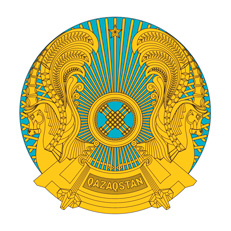 РЕСПУБЛИКАНСКОЕ ГОСУДАРСТВЕННОЕ УЧРЕЖДЕНИЕ«НАЦИОНАЛЬНЫЙ БАНКРЕСПУБЛИКИ КАЗАХСТАН»БАСҚАРМАСЫНЫҢ
ҚАУЛЫСЫ     2023 жылғы 27 ақпанАстана қаласыПОСТАНОВЛЕНИЕПРАВЛЕНИЯ№ 8город Астана   Төраға                                 Ғ.О. Пірматов №Көрсеткіштің атауыЖолдың кодыБарлығырезиденттеррезиденттербейрезиденттербейрезиденттер№Көрсеткіштің атауыЖолдың кодыБарлығыоның ішінде мыналармен операциялар бойыншаоның ішінде мыналармен операциялар бойыншаоның ішінде мыналармен операциялар бойыншаоның ішінде мыналармен операциялар бойынша№Көрсеткіштің атауыЖолдың кодыБарлығырезиденттерменбейрезиденттерменрезиденттерменбейрезиденттерменАБВ123451-бөлім. Шетел валютасының клиенттердің пайдасына түсімі1-бөлім. Шетел валютасының клиенттердің пайдасына түсімі1-бөлім. Шетел валютасының клиенттердің пайдасына түсімі1-бөлім. Шетел валютасының клиенттердің пайдасына түсімі1-бөлім. Шетел валютасының клиенттердің пайдасына түсімі1-бөлім. Шетел валютасының клиенттердің пайдасына түсімі1-бөлім. Шетел валютасының клиенттердің пайдасына түсімі1-бөлім. Шетел валютасының клиенттердің пайдасына түсімі1Барлығы100002оның ішінде:3контрәріптестердің төлемдері және банк шоттарына аударымдары:110004жеке тұлғалардың111005заңды тұлғалардың112006оның ішінде мынадай операциялар бойынша:7тауарлар және материалдық емес активтерді сату112108қызметтер көрсету112209берілген қарыздар бойынша борыштың және кірістердің негізгі сомасын алу1123010қарыздар тарту1124011бағалы қағаздармен, вексельдермен операциялар және капиталға қатысуды қамтамасыз ететін жарналар:1125012басқа да ақша аударымдары1126013банктік шотты ашпай және (немесе) пайдаланбай жүргізілген аударымдар1200014клиенттердің өз банктік шоттарынан ақша аударымдары13000XX15оның ішінде ашылғаны:16резидент банктерде13001XX17бейрезидент банктерде13002XX18теңгеге шетел валютасын сатып алу1400019оның ішінде:20жеке тұлғалар1410021заңды тұлғалар1420022банктік шоттарға қолма-қол шетел валютасын есептеу1500023оның ішінде:24жеке тұлғалар1510025заңды тұлғалар152002-бөлім. Клиенттердің шетел валютасын алуы және (немесе) аударуы2-бөлім. Клиенттердің шетел валютасын алуы және (немесе) аударуы2-бөлім. Клиенттердің шетел валютасын алуы және (немесе) аударуы2-бөлім. Клиенттердің шетел валютасын алуы және (немесе) аударуы2-бөлім. Клиенттердің шетел валютасын алуы және (немесе) аударуы2-бөлім. Клиенттердің шетел валютасын алуы және (немесе) аударуы2-бөлім. Клиенттердің шетел валютасын алуы және (немесе) аударуы2-бөлім. Клиенттердің шетел валютасын алуы және (немесе) аударуы26Барлығы2000027оның ішінде:28контрәріптестерге банктік шоттардан жүргізілетін төлемдер және ақша аударымдары:2100029жеке тұлғалардың2110030заңды тұлғалардың2120031оның ішінде мынадай операциялар бойынша:32тауарлар және материалдық емес активтерді сатып алу2121033көрсетілетін қызметтерді алу2122034қарыздар беру2123035қарыздар бойынша міндеттемелерді орындау2124036бағалы қағаздармен, вексельдермен операциялар және капиталға қатысуды қамтамасыз ететін жарналар:2125037басқа да ақша аударымдары2126038банктік шотты ашпай және (немесе) пайдаланбай жүргізілген аударымдар2200039клиенттердің өз банктік шоттарына ақша аударымдары23000XХ40оның ішінде мыналарда ашылған:41резидент банктерде23001ХХ42бейрезидент банктерде23002ХХ43теңгеге шетел валютасын сату2400044оның ішінде:45жеке тұлғалар2410046заңды тұлғалар2420047өз банктік шоттарынан қолма-қол шетел валютасын алу2500048оның ішінде:49жеке тұлғалар2510050заңды тұлғалар25200№Көрсеткіштің атауыЖолдың кодыБарлығы (мың теңге)Оның ішінде валюта түрлері бойынша (валютаның мың бірлігімен)Оның ішінде валюта түрлері бойынша (валютаның мың бірлігімен)Оның ішінде валюта түрлері бойынша (валютаның мың бірлігімен)Оның ішінде валюта түрлері бойынша (валютаның мың бірлігімен)№Көрсеткіштің атауыЖолдың кодыБарлығы (мың теңге)USDEURRUBCNYАБВ123451Банктің шетел валютасын сатып алуы1100002оның ішінде:3банктің клиенттерінен1100014Қазақстан қор биржасында1100025банкаралық нарықта1100036Банктің шетел валютасын сатуы1200007оның ішінде:8банктің клиенттеріне1200019Қазақстан қор биржасында12000210банкаралық нарықта120003№Көрсеткіштің атауыЖолдың кодыБарлығыоның ішінде:оның ішінде:оның ішінде:оның ішінде:№Көрсеткіштің атауыЖолдың кодыБарлығытеңгегетеңгегебасқа шетел валютасынабасқа шетел валютасына№Көрсеткіштің атауыЖолдың кодыБарлығыбанк клиенттерініңбанк клиенттерініңбанк клиенттерініңбанк клиенттерінің№Көрсеткіштің атауыЖолдың кодыБарлығырезиденттердіңбейрезиденттердіңрезиденттердіңбейрезиденттердіңAБВ123451Банк клиенттерінің шетел валютасын сатып алуы2100002оның ішінде:3жеке тұлғалар2110004оның ішінде клиенттердің шетел валютасындағы өз банктік шоттарына аударылғаны2114005заңды тұлғалар2120006оның ішінде клиенттердің шетел валютасындағы өз банктік шоттарына аударылғаны2124007оның ішінде мына мақсаттар үшін:8қолма-қол шетел валютасымен айырбастау операцияларын жүргізу (уәкілетті ұйымдар)212410ХХ9төлемдер және ақша аударымдарын жүзеге аудару21242010оның ішінде мына операциялар бойынша:11тауарларды және материалдық емес активтерді сатып алу21242112қызметтер көрсету21242213капиталға қатысу бойынша дивидендтер мен өзге кірістерді төлеу21242314қарыздар ұсыну (беру)21242415қарыздар бойынша міндеттемелерді орындау21242516бағалы қағаздармен операциялар21242617басқалары21242718резидент банктердің жинақ салымдарына орналастыру21243019бейрезидент банктердегі шоттарға жеке қаражатын аудару21244020Банк клиенттерінің шетел валютасын сатуы22000021оның ішінде:22жеке тұлғалар22100023оның ішінде клиенттердің ұлттық валютадағы өз банктік шоттарына аударылғандары221400ХХ24заңды тұлғалар22200025оның ішінде клиенттердің ұлттық валютадағы өз банктік шоттарына аударылғандары222400ХХ№№Жолдың кодыБарлығыБарлығыБарлығы111………№Клиенттің атауыЖолдың коды№Клиенттің бизнес сәйкестендіру нөмірі (БСН)Жолдың коды№Көрсеткіштің атауы \ Банктік шот валютасыЖолдың кодыUSDEURRUBUSDEURRUBUSDEURRUBАБВ1234567891Кезең басындағы қалдық1000002Клиенттердің шетел валютасындағы банктік шоттарына түсім, барлығы2100003оның ішінде:4резиденттерден2110005оның ішінде мына операциялар бойынша:6тауарлар мен материалдық емес активтерді сату2111107қызмет көрсету2111208Берілген қарыздар бойынша негізгі борыш және кірістер сомасын алу2111309резидент банктерден қарыздар тарту21114010бағалы қағаздармен, вексельдермен операциялар және капиталға қатысуды қамтамасыз ететін жарналар21115011басқа да ақша аударымдары21116012бейрезиденттерден21200013оның ішінде мына операциялар бойынша:14тауарлар мен материалдық емес активтерді сату21211015қызмет көрсету21212016берілген қарыздар бойынша борыш пен кірістер сомасын алу21213017қарыздар тарту21214018бағалы қағаздармен, вексельдермен операциялар және капиталға қатысуды қамтамасыз ететін жарналар:21215019басқа да ақша аударымдары21216020клиенттердің өздерінің банктік шоттарынан ақша аударуы21030021оның ішінде мыналарда ашылған:22резидент банктерде21030123бейрезидент банктерде21030224теңгеге шетел валютасын сатып алу21040025қолма-қол және шетел валютасын өздерінің банктік шоттарына есептеу21050026Клиенттердің шетел валютасындағы банктік шоттарынан ақшаны алу, барлығы22000027Оның ішінде мыналардың пайдасына:28резиденттердің22100029оның ішінде мынадай операциялар бойынша:30тауарлар мен материалдық емес активтерді сатып алу22111031қызметтер алу22112032қарыздар беру22113033резидент банктерден тартылған қарыздар бойынша міндеттеме-лерді орындау22114034бағалы қағаздармен, вексельдермен операциялар және капиталға қатысуды қамтамасыз ететін жарналар:22115035басқа да ақша аударымдары22116036бейрезиденттерден22200037оның ішінде мынадай операциялар бойынша:38тауарлар мен материалдық емес активтерді сатып алу22211039қызметтер алу22212040қарыздар беру22213041қарыздар бойынша міндеттемелерді орындау22214042бағалы қағаздармен, вексельдермен операциялар және капиталға қатысуды қамтамасыз ететін жарналар:22215043басқа да ақша аударымдары22216044клиенттердің өздерінің банктік шоттарына ақша аударымдары22030045оның ішінде мыналарда ашылған:46резидент банктерде22030147бейрезидент банктерде22030248теңгеге шетел валютасын сату22040049қолма-қол шетел валютасын өздерінің банктік шоттарынан алу22050050кезең аяғындағы қалдық30000051шетел валютасын сатып алу (оның ішінде басқа шетел валютасына), барлығы41040052оның ішінде бейрезиденттердің пайдасына төлемдер мен аударымдарды жүзеге асыру үшін41240053шетел валютасын сату (оның ішінде басқа шетел валютасына) сату, барлығы420400№Клиенттің атауыЖолдың кодыБарлығыБарлығыБарлығыБарлығыБарлығы№Клиенттің бизнес сәйкестендіру нөмірі (БСН)Жолдың кодыБарлығы (мың теңге)оның ішінде, валюталар түрі бойынша (валютаның мың бірлігінде)оның ішінде, валюталар түрі бойынша (валютаның мың бірлігінде)оның ішінде, валюталар түрі бойынша (валютаның мың бірлігінде)оның ішінде, валюталар түрі бойынша (валютаның мың бірлігінде)№Көрсеткіштің атауыЖолдың кодыБарлығы (мың теңге)USDEURRUBCNYАБВ123451-бөлім. Шетел валютасын сатып алу және сату (валюталардың барлық түрлері)1-бөлім. Шетел валютасын сатып алу және сату (валюталардың барлық түрлері)1-бөлім. Шетел валютасын сатып алу және сату (валюталардың барлық түрлері)1-бөлім. Шетел валютасын сатып алу және сату (валюталардың барлық түрлері)1-бөлім. Шетел валютасын сатып алу және сату (валюталардың барлық түрлері)1-бөлім. Шетел валютасын сатып алу және сату (валюталардың барлық түрлері)1-бөлім. Шетел валютасын сатып алу және сату (валюталардың барлық түрлері)1-бөлім. Шетел валютасын сатып алу және сату (валюталардың барлық түрлері)1Шетел валютасын сатып алу, барлығы2121002оның ішінде:3шетел валютасындағы ағымдағы шотқа есептелді2121014шетел валютасындағы жинақ шотына есептелді2121025басқа резидент банктердегі өз шоттарына аударылды2121036басқа резидент банктердің шоттарына басқа тұлғалардың пайдасына аударылды2121047басқа бейрезидент банктердің шоттарына басқа тұлғалардың пайдасына аударылды2121058бейрезидент банктердің өз шоттарына аударылды2121069қолма-қол ақшамен берілді21210710Шетел валютасын сату, барлығы22210011оның ішінде:12басқа шетел валютасына22212013теңгеге22211014оның ішінде ұлттық валютада банктік шоттарға есептелді2221112-бөлім. Шетел валютасын ұлттық валютаға сатып алу мақсаттары2-бөлім. Шетел валютасын ұлттық валютаға сатып алу мақсаттары2-бөлім. Шетел валютасын ұлттық валютаға сатып алу мақсаттары2-бөлім. Шетел валютасын ұлттық валютаға сатып алу мақсаттары2-бөлім. Шетел валютасын ұлттық валютаға сатып алу мақсаттары2-бөлім. Шетел валютасын ұлттық валютаға сатып алу мақсаттары2-бөлім. Шетел валютасын ұлттық валютаға сатып алу мақсаттары2-бөлім. Шетел валютасын ұлттық валютаға сатып алу мақсаттары15Шетел валютасын теңгеге сатып алу, барлығы12110016оның ішінде, мына мақсаттар бойынша:17тауарлар мен материалдық емес активтерді сатып алу12110118қызметтер алу12110219капиталға қатысуы бойынша дивидендтер мен өзге кірістерді төлеу12110320қарыздар ұсыну (беру)12110421қарыздар бойынша міндеттемелерді орындау12110522бағалы қағаздармен операциялар12110623өтеусіз қаржылық (материалдық) көмек және басқа өтеусіз аударымдар12110724резидент банктердің жинақ салымдарына орналастыру12110825бейрезидент банктердің шоттарына меншікті қаражатын аудару12110926қолма-қол шетел валютасын айырбастау операцияларын жүргізу (уәкілетті ұйымдар)12111027басқасы12111111111……………Барлығы (мың теңге)оның ішінде, валюталар түрі бойынша (валютаның мың бірлігінде)оның ішінде, валюталар түрі бойынша (валютаның мың бірлігінде)оның ішінде, валюталар түрі бойынша (валютаның мың бірлігінде)оның ішінде, валюталар түрі бойынша (валютаның мың бірлігінде)Барлығы (мың теңге)оның ішінде, валюталар түрі бойынша (валютаның мың бірлігінде)оның ішінде, валюталар түрі бойынша (валютаның мың бірлігінде)оның ішінде, валюталар түрі бойынша (валютаның мың бірлігінде)оның ішінде, валюталар түрі бойынша (валютаның мың бірлігінде)Барлығы (мың теңге)USDEURRUBCNYБарлығы (мың теңге)USDEURRUBCNY12345123451-бөлім. Шетел валютасын сатып алу және сату (валюталардың барлық түрлері)1-бөлім. Шетел валютасын сатып алу және сату (валюталардың барлық түрлері)1-бөлім. Шетел валютасын сатып алу және сату (валюталардың барлық түрлері)1-бөлім. Шетел валютасын сатып алу және сату (валюталардың барлық түрлері)1-бөлім. Шетел валютасын сатып алу және сату (валюталардың барлық түрлері)1-бөлім. Шетел валютасын сатып алу және сату (валюталардың барлық түрлері)1-бөлім. Шетел валютасын сатып алу және сату (валюталардың барлық түрлері)1-бөлім. Шетел валютасын сатып алу және сату (валюталардың барлық түрлері)1-бөлім. Шетел валютасын сатып алу және сату (валюталардың барлық түрлері)1-бөлім. Шетел валютасын сатып алу және сату (валюталардың барлық түрлері)2-бөлім. Шетел валютасын ұлттық валютаға сатып алу мақсаттары2-бөлім. Шетел валютасын ұлттық валютаға сатып алу мақсаттары2-бөлім. Шетел валютасын ұлттық валютаға сатып алу мақсаттары2-бөлім. Шетел валютасын ұлттық валютаға сатып алу мақсаттары2-бөлім. Шетел валютасын ұлттық валютаға сатып алу мақсаттары2-бөлім. Шетел валютасын ұлттық валютаға сатып алу мақсаттары2-бөлім. Шетел валютасын ұлттық валютаға сатып алу мақсаттары2-бөлім. Шетел валютасын ұлттық валютаға сатып алу мақсаттары2-бөлім. Шетел валютасын ұлттық валютаға сатып алу мақсаттары2-бөлім. Шетел валютасын ұлттық валютаға сатып алу мақсаттары№Көрсеткіштің атауыЖолдың кодыБарлығы мың (теңге)Оның ішінде валюта түрлері бойынша (валютаның мың бірлігімен)Оның ішінде валюта түрлері бойынша (валютаның мың бірлігімен)Оның ішінде валюта түрлері бойынша (валютаның мың бірлігімен)Оның ішінде валюта түрлері бойынша (валютаның мың бірлігімен)№Көрсеткіштің атауыЖолдың кодыБарлығы мың (теңге)USDEURRUBCNYАБВ123451Кәсіби қатысушының клиенттердің тапсырмалары бойынша шетел валютасын сатып алуы1112Кәсіби қатысушының клиенттердің тапсырмалары бойынша шетел валютасын сатуы1123Бір клиенттің күніне шетел валютасын сатып алатын ең көп көлемі120№Көрсеткіштің атауыЖолдың кодыВалюталар түрлері бөлігінде операциялар жүзеге асырған клиенттер саныВалюталар түрлері бөлігінде операциялар жүзеге асырған клиенттер саныВалюталар түрлері бөлігінде операциялар жүзеге асырған клиенттер саныВалюталар түрлері бөлігінде операциялар жүзеге асырған клиенттер саны№Көрсеткіштің атауыЖолдың кодыUSDEURRUBCNYАБВ12341шетел валютасын сатып алған клиенттер саны2102шетел валютасын сатқан клиенттер саны220№Көрсеткіштің атауыКод жолыАҚШ долларыЕУРОРесей рублі…АБВ123…1Қолма-қол шетел валютасының кезең басындағы қалдығы1002Қолма-қол шетел валютасының түскені, барлығы2003оның ішінде:4банктің Қазақстанға әкелгені2105резидент банктермен және Ұлттық Банкпен операциялар2206бейрезидент банктермен операциялар2257валюталық шоттарға есептеу үшін банктік емес заңды тұлға-резиденттерден түсімдер2308валюталық шоттарға есептеу үшін банктік емес заңды тұлға-бейрезиденттерден түсімдер2409уәкілетті ұйымдардан сатып алынды24510банктің айырбастау пунктері арқылы жеке тұлғалардан сатып алынды25011валюталық шоттарға есептеу үшін жеке тұлға-резиденттерден қабылданды26012валюталық шоттарға есептеу үшін жеке тұлға-бейрезиденттерден қабылданды27013банктік шотты ашпастан және (немесе) пайдаланбастан біржолғы аударым үшін жеке тұлға-резиденттерден қабылданды28014банктік шотты ашпастан және (немесе) пайдаланбастан біржолғы аударым үшін жеке тұлға-бейрезиденттерден қабылданды30015жеке тұлғаларға жол чектерін сатудан қабылданды31116өзге де түсімдер32017Жұмсалған қолма-қол шетел валютасы, барлығы40018оның ішінде:19банктің Қазақстаннан шығарғаны41020резидент банктермен және Ұлттық Банкпен операциялар42021бейрезидент банктермен операциялар42522валюталық шоттардан банктік емес заңды тұлға-резиденттерге берілді43023валюталық шоттардан заңды тұлға-бейрезиденттерге берілді44024уәкілетті ұйымдарға сатылды44525жеке тұлғаларға банктің айырбастау пунктері арқылы сатылды45026валюталық шоттардан жеке тұлға-резиденттерге берілді46027валюталық шоттардан жеке тұлға-бейрезиденттерге берілді47028банктік шотты ашпастан және (немесе) пайдаланбастан біржолғы аударым бойынша жеке тұлға-резиденттерге берілді48029банктік шотты ашпастан және (немесе) пайдаланбастан біржолғы аударым бойынша жеке тұлға-бейрезиденттерге берілді50030жол чектерін өтеу (қабылдау) кезінде жеке тұлғаларға берілді51131өзге шығыстар52032Қолма-қол шетел валютасының кезең соңындағы қалдығы600Жолдар кодыКөрсеткіштердің атауыБарлығыоның ішінде ақша түрінде1210Есепті кезеңде кредит бойынша сыйақы есептелетін мөлшерлеме (жылдық %)Х1-бөлім. Негізгі борыш бойынша мәліметтер1-бөлім. Негізгі борыш бойынша мәліметтер1-бөлім. Негізгі борыш бойынша мәліметтер1-бөлім. Негізгі борыш бойынша мәліметтер1-бөлік. Қарыз алушының кредиторға талаптары - берілген аванстар (алдын ала ақы)1-бөлік. Қарыз алушының кредиторға талаптары - берілген аванстар (алдын ала ақы)1-бөлік. Қарыз алушының кредиторға талаптары - берілген аванстар (алдын ала ақы)1-бөлік. Қарыз алушының кредиторға талаптары - берілген аванстар (алдын ала ақы)11Есепті кезеңнің басында берілген аванстар (алдын ала ақы)Х12Есепті кезеңде қарыз алушы кредиторға берген аванстар (алдын ала ақы)13Есепті кезеңде қарыз алушыға кредитор өтеген аванстар (кредитор қарыз алушыға кредит бойынша қаражат ұсынды)14Аванс бойынша басқа да өзгерістер (+)/(-)15Есепті кезеңнің соңында берілген аванстар (алдын ала ақы) (=(11)+(12)-(13)+(14))Х2-бөлік. Қарыз алушының кредитор алдындағы міндеттемелері2-бөлік. Қарыз алушының кредитор алдындағы міндеттемелері2-бөлік. Қарыз алушының кредитор алдындағы міндеттемелері2-бөлік. Қарыз алушының кредитор алдындағы міндеттемелері16Есепті кезеңнің басындағы негізгі борыш бойынша берешекХ17оның ішінде мерзімі өткен берешекХЕсепті кезеңдегі өзгерістер:Есепті кезеңдегі өзгерістер:Есепті кезеңдегі өзгерістер:Есепті кезеңдегі өзгерістер:18Резидентті басқа резидентке (бейрезидентті басқа бейрезидентке) ауыстыру арқылы борыштың ұлғаюыХ19Резидентті бейрезидентке (бейрезидентті резидентке) ауыстыру арқылы борыштың ұлғаюыХ20Кредитор қарыз алушыға кредит бойынша қаражат ұсынды21Сыйақы капиталдандырылды (=51)Х22Қарыз алушы кредиторға қарызды өтеді22аоның ішінде мерзімінен бұрын23Борышты қарыз алушының өзге де шарттар бойынша кредиторға қойылатын талаптарымен өзара есепке алуы24Кредитордың қарыз алушының борышын кешіруіХ25Борыш капиталға қатысу құралдарына (қарыз алушы және (немесе) үшінші тұлғалардың), қарыз алушының жылжымайтын мүлкіне және өзге активіне ауыстырылдыХ26Борыш қарыз алушының борыштық бағалы қағаздарына, қарыз алушының тауарды жеткізуіне және өзге де борыштық міндеттемелеріне ауыстырылдыХ27Резидентті басқа резидентке (бейрезидентті басқа бейрезидентке) ауыстыру арқылы борыштың азаюыХ28Резидентті бейрезидентке (бейрезидентті резидентке) ауыстыру арқылы борыштың азаюыХ29Басқа негіздемелер бойынша жаңа есептік нөмір алғандықтан борышты тасымалдау (+)/(-)Х30Борыш есептен шығарылдыХ31Борыш бойынша басқа өзгерістер (+)/(-) (толық жазу)32Кредиттің игерілмеген бөлігі жойылдыХ33Есепті кезеңнің соңындағы негізгі борыш бойынша берешек (=(16) + (18) + (19) + (20) + (21) - (22) - (24) - (25) - (26) - (27) - (28) + (29) - (30) + (31))Х34оның ішінде мерзімі өткен берешекХ2-бөлім. Сыйақы бойынша мәліметтер2-бөлім. Сыйақы бойынша мәліметтер2-бөлім. Сыйақы бойынша мәліметтер2-бөлім. Сыйақы бойынша мәліметтер1-бөлік. Қарыз алушының кредиторға талаптары - берілген аванстар (алдын ала ақы)1-бөлік. Қарыз алушының кредиторға талаптары - берілген аванстар (алдын ала ақы)1-бөлік. Қарыз алушының кредиторға талаптары - берілген аванстар (алдын ала ақы)1-бөлік. Қарыз алушының кредиторға талаптары - берілген аванстар (алдын ала ақы)41Есепті кезеңнің басындағы қарыз алушының кредиторға талаптарыХ42Есепті кезеңде қарыз алушы кредиторға берген аванстар (алдын ала ақы)43Есепті кезеңде өтелген аванстар (сыйақы есептелді)Х44Аванс бойынша басқа өзгерістер (+)/(-)45Есепті кезеңнің соңындағы қарыз алушының кредиторға талаптары (=(41)+(42)-(43)+(44))Х2-бөлік. Қарыз алушының кредитор алдындағы міндеттемелері2-бөлік. Қарыз алушының кредитор алдындағы міндеттемелері2-бөлік. Қарыз алушының кредитор алдындағы міндеттемелері2-бөлік. Қарыз алушының кредитор алдындағы міндеттемелері46Есепті кезеңнің басындағы сыйақы бойынша берешекХ47оның ішінде мерзімі өткен берешекХЕсепті кезеңдегі өзгерістер:Есепті кезеңдегі өзгерістер:Есепті кезеңдегі өзгерістер:Есепті кезеңдегі өзгерістер:48Сыйақының резидентті басқа резидентке (бейрезидентті басқа бейрезидентке) ауыстыру арқылы ұлғаюыХ49Сыйақының резидентті бейрезидентке (бейрезидентті резидентке) ауыстыру арқылы ұлғаюыХ50Есепті кезеңде сыйақы есептелдіХ51Есепті кезеңде сыйақы капиталдандырылдыХ52Төленген сыйақы, басқа шарттар бойынша қарыз алушының кредиторға қойған талаптарымен сыйақыны өзара есепке алуы53оның ішінде мерзімінен бұрын54Кредитордың қарыз алушыға сыйақысын кешіруі, оның ішінде сыйақы мөлшерлемесін төмендету арқылыХ55Сыйақы капиталға қатысу құралдарына (қарыз алушы және (немесе) үшінші тұлғалардың), қарыз алушының жылжымайтын мүлкіне және өзге активіне ауыстырылдыХ56Сыйақы қарыз алушының борыштық бағалы қағаздарына, қарыз алушының тауарды жеткізуіне және өзге де борыштық міндеттемелеріне ауыстырылдыХ57Сыйақының резидентті басқа резидентке (бейрезидентті басқа бейрезидентке) ауыстыру арқылы азаюыХ58Сыйақының резидентті бейрезидентке (бейрезидентті резидентке) ауыстыру арқылы азаюыХ59Басқа негіздемелер бойынша жаңа есептік нөмір алғандықтан сыйақыны тасымалдау (+)/(-)Х60Сыйақы есептен шығарылдыХ61Сыйақы бойынша басқа өзгерістер (+)/(-) (толық жазу)62Есепті кезеңнің соңындағы сыйақы бойынша берешек (=(46) + (48) + (49) + (50) - (51) - (52) - (54) - (55) - (56) - (57) - (58) + (59) - (60) + (61), оның ішінде:Х63мерзімі өткен берешекХ64салықтар бойынша берешек3-бөлім. Қарыз алушы төлейтін ілеспе төлемдер бойынша мәліметтер3-бөлім. Қарыз алушы төлейтін ілеспе төлемдер бойынша мәліметтер3-бөлім. Қарыз алушы төлейтін ілеспе төлемдер бойынша мәліметтер3-бөлім. Қарыз алушы төлейтін ілеспе төлемдер бойынша мәліметтер69Есепті кезеңнің басындағы төленбеген комиссиялық төлемдер, айыппұлдар және қарыз алушы төлейтін басқа да төлемдерХ70Қарыз алушы есепті кезеңде комиссиялар, айыппұлдар және шарттың талаптарында қарыз алушының төлеуі көзделген басқа да төлемдер төледі71Қарыз алушыға есепті кезеңде комиссиялар, айыппұлдар және шарттың талаптарында қарыз алушының төлеуі көзделген басқа да төлемдер кешірілдіХ72Есепті кезеңде комиссиялар, айыппұлдар және шарттың талаптарында қарыз алушының төлеуі көзделген басқа да төлемдер есептен шығарылдыХ73Қарыз алушы есепті кезеңде айыппұлдарды және қарыз алушыға соттар мен басқа да мемлекеттік мекемелер салған басқа да төлемдерді төледі74Қарыз алушының басқа да төлемдері (толық жазу)75Қарыз алушының басқа да операциялары, басқа да өзгерістер (толық жазу)76Есепті кезеңнің соңындағы төленбеген комиссиялар, айыппұлдар, қарыз алушы төлейтін басқа да төлемдерХ4-бөлім. Қарыз алушыға төленетін ілеспе төлемдер бойынша мәліметтер4-бөлім. Қарыз алушыға төленетін ілеспе төлемдер бойынша мәліметтер4-бөлім. Қарыз алушыға төленетін ілеспе төлемдер бойынша мәліметтер4-бөлім. Қарыз алушыға төленетін ілеспе төлемдер бойынша мәліметтер79Есепті кезеңнің басындағы төленбеген комиссиялық төлемдер, айыппұлдар және қарыз алушыға төленетін басқа да төлемдерХ80Есепті кезеңде комиссиялар, айыппұлдар, шарттың талаптарында қарыз алушыға төленуі көзделген басқа да төлемдер қарыз алушыға төленді81Қарыз алушы есепті кезеңде комиссияларды, айыппұлдарды, шарттың талаптарында қарыз алушыға төленуі көзделген басқа да төлемдерді кешірдіХ82Есепті кезеңде комиссиялар, айыппұлдар, шарттың талаптарында қарыз алушыға төленуі көзделген басқа да төлемдер есептен шығарылдыХ83Қарыз алушыға есепті кезеңде айыппұлдар және қарыз берушіге соттар мен басқа да мемлекеттік мекемелер салған басқа да төлемдер төленді84Қарыз алушыға басқа төлемдер (толық жазу)85Қарыз алушының пайдасына басқа да операциялар, басқа да өзгерістер (толық жазу)86Есепті кезеңнің соңында төленбеген комиссиялар, айыппұлдар, қарыз алушы алуға арналған басқа да төлемдерХЖолдар кодыКөрсеткіштердің атауыИнвестордың атауы, тегі, аты, әкесінің аты (бар болса)Инвестордың атауы, тегі, аты, әкесінің аты (бар болса)Инвестордың атауы, тегі, аты, әкесінің аты (бар болса)Жолдар кодыКөрсеткіштердің атауыАБ12…1-бөлік. Инвесторлардың инвестициялау объектісінің капиталына қатысуы1-бөлік. Инвесторлардың инвестициялау объектісінің капиталына қатысуы1-бөлік. Инвесторлардың инвестициялау объектісінің капиталына қатысуы1-бөлік. Инвесторлардың инвестициялау объектісінің капиталына қатысуы1-бөлік. Инвесторлардың инвестициялау объектісінің капиталына қатысуы10Есептi кезеңнiң басындағы жинақталған құн20Есепті кезеңде өзгеруі (+ұлғаю/-азаю) (21) + (22) + (23) + (24) + (25) + (26) + (27) + (28) + (29) + (30) + (31) + (32) + (33) + (34) + (35)оның ішінде мыналардың есебінен:21ақша түсiмi (+)/ алу (-)22жабдықтың, тауардың және өзге мүлiктiң түсуi (+)/алынуы (-)23материалдық емес активтердiң түсуi (+)/алынуы (-)24коммерциялық кредиттер және қаржы қарыздары бойынша берешек есебінен жарғылық капиталдың ұлғаюы (+)/азаюы(-)25жарғылық капиталға дивидендтер есептеу (дивидендтердi акциялармен төлеу) (+)26өткен жылдардың бөлінбеген кірісі есебінен жарғылық капиталдың, резервтік капиталдың немесе капиталдың басқа баптарының +ұлғаюы/-азаюы27жылжымайтын мүлікті енгізу(+)/алуы (-)28бейрезидент-эмитенттердің бағалы қағаздарын (вексельді қоса) енгізу (+)/ алу (-)29резидент эмитенттердің бағалы қағаздарын енгізу (+)/алу (-)30резиденттің резидентке (бейрезиденттің бейрезидентке) қатысу үлесін сатып алу (+)/сату (-)/сыйға тарту (+/-)31жаңа есептік нөмір алу (+)/(-)32бағамдық айырма (+)/(-)33баға өзгерістері (+)/(-)34инвестициялау объектісін жою (-), қайта ұйымдастыру (+/-) кезінде есептен шығару36резиденттің бейрезидентке (бейрезиденттің резидентке) қатысу үлесін сыйға тарту (+/-)37резиденттің бейрезидентке (бейрезиденттің резидентке) қатысу үлесін сатып алу (+)/сату (-)38басқалар (толық жазу)39Есепті кезеңнің соңындағы жинақталған құн (10) + (20)40Инвестордың есепті кезеңнің соңындағы жарғылық капиталға үлесі, %41Есепті кезеңде жарияланған дивидендтер50Есепті кезең үшін төленген (алынған) дивидендтер, төленген (төлеуге жататын) салықты қоса:(51)+(52)+(53), оның ішінде51ақша түрінде52акциялар түрінде (қатысу үлесімен)53өзге (толық жазу)54Төлем көзінен ұсталатын инвестордың табысынан табыс салығын төлеу бойынша есепті кезеңнің аяғындағы берешекИнвестициялау объектісінің акцияларды, қатысу үлестерін сатып алу (сату) бойынша есеп айырысулары туралы ақпаратИнвестициялау объектісінің акцияларды, қатысу үлестерін сатып алу (сату) бойынша есеп айырысулары туралы ақпаратИнвестициялау объектісінің акцияларды, қатысу үлестерін сатып алу (сату) бойынша есеп айырысулары туралы ақпаратИнвестициялау объектісінің акцияларды, қатысу үлестерін сатып алу (сату) бойынша есеп айырысулары туралы ақпаратИнвестициялау объектісінің акцияларды, қатысу үлестерін сатып алу (сату) бойынша есеп айырысулары туралы ақпарат2-бөлік. Резиденттің бейрезидентке қоятын талаптары2-бөлік. Резиденттің бейрезидентке қоятын талаптары2-бөлік. Резиденттің бейрезидентке қоятын талаптары2-бөлік. Резиденттің бейрезидентке қоятын талаптары2-бөлік. Резиденттің бейрезидентке қоятын талаптары60Есепті кезеңнің басындағы бейрезиденттің резидент алдындағы берешегі61Есепті кезеңде берешектің ұлғаюы, оның ішінде:61.1резиденттің алдын ала ақы төлеуі 61.2төлем мерзімін кейінге қалдыра отырып инвестициялау объектісіне меншік құқығын бейрезидентке беру62Есепті кезеңде берешекті өтеу, оның ішінде:62.1инвестициялау объектісіне меншік құқығының резидентке өтуі62.2бейрезиденттің ақы төлеуі63Есепті кезеңдегі берешек бойынша басқа да өзгерістер (толық жазу)64Есепті кезеңнің аяғындағы бейрезиденттің резидент алдындағы берешегі (= (60) + (61) – (62) + (63)3-бөлік. Резиденттің бейрезидент алдындағы міндеттемелері3-бөлік. Резиденттің бейрезидент алдындағы міндеттемелері3-бөлік. Резиденттің бейрезидент алдындағы міндеттемелері3-бөлік. Резиденттің бейрезидент алдындағы міндеттемелері3-бөлік. Резиденттің бейрезидент алдындағы міндеттемелері70Есепті кезеңнің басындағы резиденттің бейрезидент алдындағы берешегі 71Есепті кезеңде берешектің ұлғаюы, оның ішінде:71.1бейрезиденттің алдын ала ақы төлеуі71.2төлем мерзімін кейінге қалдыра отырып инвестициялау объектісіне меншік құқығын резидентке беру72Есепті кезеңде берешекті өтеу, оның ішінде:72.1инвестициялау объектісіне меншік құқығының бейрезидентке өтуі72.2резиденттің ақы төлеуі73Есепті кезеңдегі берешек бойынша басқа да өзгерістер (толық жазу)74Есепті кезеңнің аяғындағы резиденттің бейрезидент алдындағы берешегі (= (70) + (71) – (72) + (73)р/с № Міндеттемелерді орындау түріТөлем белгілеу кодыАктивтің атыЖөнелтушіЖөнелтушіБенефициарБенефициарКүніВалютасыСомасы, валютаның мың бірлігіЕскертпер/с № Міндеттемелерді орындау түріТөлем белгілеу кодыАктивтің атыРезиденттік белгісіАтауы, тегі, аты, әкесінің аты (бар болса) Резиденттік белгісіАтауы, тегі, аты, әкесінің аты (бар болса) КүніВалютасыСомасы, валютаның мың бірлігіЕскертпе123456789101112Жол кодыКөрсеткіштің атауыБарлығыАБ110Есепті кезеңнің соңындағы жинақталған құн,оның ішінде мыналар түрінде:11ақша12бағалы қағаздар, қатысу үлестері, оның ішінде:12.1акциялар, инвестициялық қорлардың пайлары, ақша нарығының қорлары13жылжымайтын мүлік14басқалары (толық ашып жазылсын)20Резиденттің есепті кезеңдегі кірісі21Бейрезиденттің есепті кезеңдегі кірісіЖол кодыКөрсеткіштердің атауыАғымдағы шотСалым, осы ағымдағы шот шегінде ашылған салымСалым, осы ағымдағы шот шегінде ашылған салымАБ12…10Есепті кезеңде шот бойынша сыйақы есептелетін мөлшерлеме (жылдық %) 11Есепті кезеңнің басындағы қалдық20Кезең ішінде түскен барлық қаражат (21) + (31) + (32)оның ішінде:21бейрезиденттерден (22) + (23) + (24) + (25) + (26) + (27) + (28) + (29) + (30):22тауарлар (жұмыстар, қызметтер) экспортынан түсiм 23тартылған қаржылай қарыздар бойынша24берілген қаржылай қарыздарды өтеуден25жарғылық капиталға қатысу (акцияларды қоса алғанда) бойынша, оның ішінде бейрезидент-брокер арқылы26бағалы қағаздармен (акциялардан басқа) және туынды қаржы құралдарымен операциялар бойынша, оның ішінде бейрезидент-брокер арқылы27жылжымайтын мүлікті сатудан28бірлескен қызметтен29сыйақы және дивидендтер29аоның ішінде осы шот бойынша сыйақы30өзге де (толық жазылсын)31резиденттерден32валютаны айырбастауды қоса алғанда басқа меншiктi банк шоттардан аудару тәртiбiмен (33)+(34):33уәкiлеттi резидент-банктердегi банк шоттарынан34шетел банктерiндегi шоттардан 40Кезең iшiнде жұмсалған барлық қаражат (41) + (42) + (52) + (53)оның iшiнде:41өз филиалдары мен өкілдіктерін күтіп ұстауға42бейрезиденттерге басқа шығын (43)+(44) +(45) + (46) + (47) + (48) + (49) + (50) + (51):43тауарлар (жұмыстар, қызметтер) импортына44тартылған қаржылай қарыздарды өтеуге45қаржылай қарыздарды беруге46жарғылық капиталға қатысу бойынша (акцияларды қоса алғанда), оның ішінде бейрезидент-брокер арқылы47бағалы қағаздармен (акциялардан басқа) және туынды қаржы құралдарымен операциялар бойынша, оның ішінде бейрезидент-брокер арқылы48жылжымайтын мүлiкті сатып алуға49бiрлескен қызметке50сыйақы және дивиденд төлеуге51өзге де (толық жазылсын) оның ішінде:51.1 шетелдік банк комиссиясы52резиденттерге өзге де шығын53валютаны айырбастауды қоса алғанда басқа меншiктi банк шоттарына аудару тәртiбiмен (54) + (55):54уәкiлеттi резидент-банктердегi банк шоттарына55шетел банктерiндегi банк шоттарына 56Бағам айырмасы есебінен өзгерістер (+)/(-)60Есептi кезеңнiң соңындағы қалдық (11) + (20) – (40)+ (56)70Шетел банкi осы банк шот бойынша есептi кезеңде есептеген сыйақыОвердрафт туралы ақпаратОвердрафт туралы ақпаратОвердрафт туралы ақпаратОвердрафт туралы ақпаратОвердрафт туралы ақпарат80Есепті кезеңде овердрафт үшін сыйақы есептелетін мөлшерлеме (жылдық %-бен)81Есепті кезеңнің басындағы қалдық82оның ішінде овердрафт үшін сыйақы бойынша қалдық 83Банктің овердрафты ұсынуы (84) + (85) + (86) + (87)оның ішінде:84өзінің филиалдары мен өкілдіктерін күтіп ұстауға 85бейрезиденттерге өзге де шығын86резиденттерге өзге де шығын87валютаны айырбастауды қоса алғанда басқа меншiктi банк шоттарына аудару тәртібімен88Банк овердрафт үшін есепті кезеңде есептеген сыйақы 89Банкке овердрафты өтеу90Банкке овердрафт үшін сыйақы төлеу91Есепті кезеңдегі овердрафт бойынша өзге де өзгерістер (толық жазылсын)92Есепті кезеңдегі сыйақы бойынша өзге де өзгерістер (толық ашып жазу)93Есепті кезеңнің соңындағы қалдық (81) + (83) + (88) – (89) – (90) + (91) + (92)94оның ішінде овердрафт сыйақысы бойынша қалдық (82) + (88) – (90) + (92)Р/с № Көрсеткіштің атауы1-ші қаржылай қарыз туралы ақпарат2-ші қаржылай қарыз туралы ақпарат... қаржылай қарыз туралы ақпаратАБ12…1Валюталық шарт (атауы, нөмірі, күні, мақсаты мен тағайындалуы)2Валюталық шартқа толықтыру ретінде құжат (құжаттар) (бар болса) (атауы, нөмірі, күні, ескертпе)3Валюталық шартқа қатысушы бейрезидент (бейрезиденттер) (атауы, елі, валюта операциясындағы мәртебесі)4Осы валюталық шарттың реттік нөмірі (хабарлама туралы куәліктің (бар болса) нөмірі) 5Валюталық шарттың сомасы (валюталық шарттың валютасында)6Шарттың валютасы7Негіздемелік келісім (бар болса) (атауы, нөмірі, күні)8Бейрезиденттің банкке қатынасы (Қазақстан Республикасының бейрезидент банкінің Қазақстан Республикасының аумағында қызметін жүзеге асыратын филиалы толтырмайды)9Кредитті пайдаланғаны үшін сыйақы (мүдде) мөлшерлемесі (белгіленген пайыздық мөлшерлеме жағдайында жылдық % көрсетіледі, өзгермелі пайыздық мөлшерлеме жағдайында оны есептеу базасы мен маржа мөлшері көрсетіледі)10Негізгі борыш бойынша мерзімі өткен төлемдер үшін мөлшерлеме (әрбір кешіктірілген күн үшін, басқасы (толық жазу)11Ілеспе төлемдер (ұйымдастыру үшін, басқару үшін, міндеттеме үшін комиссия, басқасы (толық жазу), кредит, негізгі борыш сомасынан пайыздармен, басқасы (толық жазу)12Операцияның қысқаша сипаттамасы (төлем жасау бойынша нұсқаулық, қаражат қозғалысының схемасы, басқасы (толық жазу)13Кредиттің агенті (операторы, ұйымдастырушысы) (бар болса) жөніндегі мәлімет (атауы, резиденттің бизнес сәйкестендіру нөмірі (бұдан әрі - БСН), бейрезиденттің елі)14Ерекше жағдайлардың болуы (қарыз алушының мерзімін ұзарту, мерзімінен бұрын өтеу құқығы, кредитордың берешекті мерзімінен бұрын өтеуді талап ету құқығы, басқасы (толық жазу)15Аталған валюталық шарт шеңберінде қаржыландырылатын келісімшарттар туралы мәлімет (бар болса):15.1қаржыландыруды сұратқан аппликант туралы мәлімет (атауы, резиденттің БСН, бейрезиденттің елі)15.2қаржыландырылатын келісімшарт (келісімшарттар) туралы мәлімет (атауы, нөмірі, күні, валюталық шарттың валютасындағы сома, валюта, келісімшарттың есептік нөмірі, мәміле паспортының нөмірі (бар болса)15.3келісімшартқа қатысушы бенефициар туралы мәлімет (атауы, резиденттің БСН, бейрезиденттің елі)15.4кредитордың банкті, Қазақстан Республикасының бейрезидент банкінің Қазақстан Республикасының аумағында қызметін жүзеге асыратын филиалын қаржыландыру нысаны (қаражаттың банктің, Қазақстан Республикасының бейрезидент банкінің Қазақстан Республикасының аумағында қызметін жүзеге асыратын филиалының шотына келіп түсуі, кредитордың бенефициарға жасаған төлемі, басқасы (толық жазу)16Қаражаттың келіп түсу және берешекті өтеу кестесі (шарт валютасының мың бірлігі)17ЕскертпеРеттік нөміріКредитордың атауыКредит валютасының атауыАБВНегізгі борышНегізгі борышНегізгі борышНегізгі борышНегізгі борышНегізгі борышНегізгі борышНегізгі борышЕсепті кезең басындағы қалдық, шарт валютасының мың бірлігіЕсепті кезеңдегі операция,шарт валютасының мың бірлігіЕсепті кезеңдегі операция,шарт валютасының мың бірлігіЕсепті кезеңдегі операция,шарт валютасының мың бірлігіЕсепті кезеңдегі операция,шарт валютасының мың бірлігіЕсепті кезеңдегі операция,шарт валютасының мың бірлігіЕсепті кезең соңындағы қалдықЕсепті кезең соңындағы қалдықЕсепті кезең басындағы қалдық, шарт валютасының мың бірлігіҰлғаюыҰлғаюыҰлғаюыАзаюыАзаюыЕсепті кезең соңындағы қалдықЕсепті кезең соңындағы қалдықЕсепті кезең басындағы қалдық, шарт валютасының мың бірлігіБарлығыолардың ішінде мыналар есебіненолардың ішінде мыналар есебіненБарлығыолардың ішінде қайта ұйымдастыру есебіненСомасы, шарт валютасының мың бірлігіБаланстық шоттың нөміріЕсепті кезең басындағы қалдық, шарт валютасының мың бірлігіБарлығықайта ұйымдастырукапиталдандырылған сыйақыБарлығыолардың ішінде қайта ұйымдастыру есебіненСомасы, шарт валютасының мың бірлігіБаланстық шоттың нөмірі12345678СыйақыСыйақыСыйақыСыйақыСыйақыКредиттің жай-күйіЕскертпеЕсепті кезең басындағы қалдық, шарт валютасының мың бірлігіЕсепті кезеңдегі операция, шарт валютасының мың бірлігіЕсепті кезеңдегі операция, шарт валютасының мың бірлігіЕсепті кезең соңындағы қалдықЕсепті кезең соңындағы қалдықКредиттің жай-күйіЕскертпеЕсепті кезең басындағы қалдық, шарт валютасының мың бірлігіЕсептелдіТөлендіСомасы, шарт валютасының мың бірлігіБаланстық шоттың нөміріКредиттің жай-күйіЕскертпе9101112131415Реттік нөміріАлдыңғы кезеңдегі есептен алынған реттік нөміріКредитордың атауыКредит валютасының атауыКредит сомасыРеттік нөміріАлдыңғы кезеңдегі есептен алынған реттік нөміріКредитордың атауыКредит валютасының атауыКредит сомасыАБВГДКредиттік келісімнің (келісімшарттың) нөміріІс-қимыл кезеңіІс-қимыл кезеңіКредитор елінің атауыКредиттік келісімнің (келісімшарттың) нөміріИгерудің басталған күніӨтеудің соңғы мерзімінің күніКредитор елінің атауыЖЗИКНегізгі борышНегізгі борышНегізгі борышНегізгі борышНегізгі борышНегізгі борышНегізгі борышНегізгі борышЕсепті кезең басындағы қалдық, шарт валютасының мың бірлігіЕсепті кезеңдегі операция, шарт валютасының мың бірлігіЕсепті кезеңдегі операция, шарт валютасының мың бірлігіЕсепті кезеңдегі операция, шарт валютасының мың бірлігіЕсепті кезеңдегі операция, шарт валютасының мың бірлігіЕсепті кезеңдегі операция, шарт валютасының мың бірлігіЕсепті кезең соңындағы қалдықЕсепті кезең соңындағы қалдықЕсепті кезең басындағы қалдық, шарт валютасының мың бірлігіҰлғаюыҰлғаюыҰлғаюыАзаюыАзаюыСомасы, шарт валютасының мың бірлігіБаланстық шоттың нөміріЕсепті кезең басындағы қалдық, шарт валютасының мың бірлігіБарлығыолардың ішінде мыналар есебіненолардың ішінде мыналар есебіненБарлығыолардың ішінде қайта ұйымдастыру есебіненСомасы, шарт валютасының мың бірлігіБаланстық шоттың нөміріЕсепті кезең басындағы қалдық, шарт валютасының мың бірлігіБарлығықайта ұйымдастыруКапиталдандырылған сыйақыБарлығыолардың ішінде қайта ұйымдастыру есебіненСомасы, шарт валютасының мың бірлігіБаланстық шоттың нөмірі12345678СыйақыСыйақыСыйақыСыйақыСыйақыКредиттің жай-күйіЕскертпеЕсепті кезең басындағы қалдық, шарт валютасының мың бірлігіЕсепті кезеңдегі операция, шарт валютасының мың бірлігіЕсепті кезеңдегі операция, шарт валютасының мың бірлігіЕсепті кезең соңындағы қалдықЕсепті кезең соңындағы қалдықКредиттің жай-күйіЕскертпеЕсепті кезең басындағы қалдық, шарт валютасының мың бірлігіНачисленоОплаченоСумма, тысяч единиц валюты договораНомер балансового счетаКредиттің жай-күйіЕскертпе9101112131415 1. Валюталық шарттың деректемелері 1. Валюталық шарттың деректемелері 1. Валюталық шарттың деректемелеріВалюталық шарттың нөміріВалюталық шарттың күніВалюталық шарттың есептік нөмірі1.11.21.32. Төлем құжаты бойынша ақша жөнелтуші2. Төлем құжаты бойынша ақша жөнелтуші2. Төлем құжаты бойынша ақша жөнелтуші2. Төлем құжаты бойынша ақша жөнелтуші2. Төлем құжаты бойынша ақша жөнелтушіАтауы немесе тегі, аты, әкесінің аты (бар болса)Бизнес-сәйкестендіру нөмірі (бұдан әрі – БСН), жеке сәйкестендіру нөмірі (бұдан әрі – ЖСН)Ел кодыРезиденттік белгісіЭкономика секторының коды2.12.22.32.42.53. Төлем құжаты бойынша бенефициар3. Төлем құжаты бойынша бенефициар3. Төлем құжаты бойынша бенефициар3. Төлем құжаты бойынша бенефициар3. Төлем құжаты бойынша бенефициарАтауы немесе тегі, аты, әкесінің аты (бар болса)БСН, ЖСНЕл кодыРезиденттік белгісіЭкономика секторының коды3.13.23.33.43.54. Валюталық операция туралы ақпарат4. Валюталық операция туралы ақпарат4. Валюталық операция туралы ақпарат4. Валюталық операция туралы ақпарат4. Валюталық операция туралы ақпарат4. Валюталық операция туралы ақпарат4. Валюталық операция туралы ақпарат4. Валюталық операция туралы ақпаратКүніВалюталық операция кодыТөлем белгілеу коды (ТБК)Валютаның мың бірлікпен сомасыТөлем валютасының кодыТөлем белгісіІшкікорпоративтік ақша аударымы белгісіАқша алуға байланысты операция белгісі4.14.24.34.44.54.64.74.85. Валюталық операция бойынша контрагенттің ұйымы (банк) туралы ақпарат5. Валюталық операция бойынша контрагенттің ұйымы (банк) туралы ақпарат5. Валюталық операция бойынша контрагенттің ұйымы (банк) туралы ақпаратҰйымның (банктің) сәйкестендіру коды (БСК)АтауыЕл коды5.15.25.36. Валюталық шарт бойынша ақша жөнелтуші6. Валюталық шарт бойынша ақша жөнелтуші6. Валюталық шарт бойынша ақша жөнелтуші6. Валюталық шарт бойынша ақша жөнелтуші6. Валюталық шарт бойынша ақша жөнелтушіАтауы немесе тегі, аты, әкесінің аты (бар болса)БСН,ЖСНЕл кодыРезиденттік белгісіЭкономика секторының коды6.16.26.36.46.57. Валюталық шарт бойынша ақша алушы7. Валюталық шарт бойынша ақша алушы7. Валюталық шарт бойынша ақша алушы7. Валюталық шарт бойынша ақша алушы7. Валюталық шарт бойынша ақша алушыАтауы немесе тегі, аты, әкесінің аты (бар болса)БСН,ЖСНЕл кодыРезиденттік белгісіЭкономика секторының коды7.17.27.37.47.58. Ескертпе